 Annual Report Commonwealth Disabled People’s Forum July 2018 to July 2020.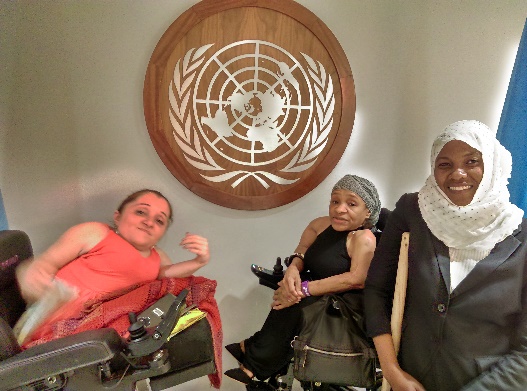 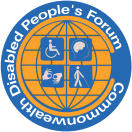 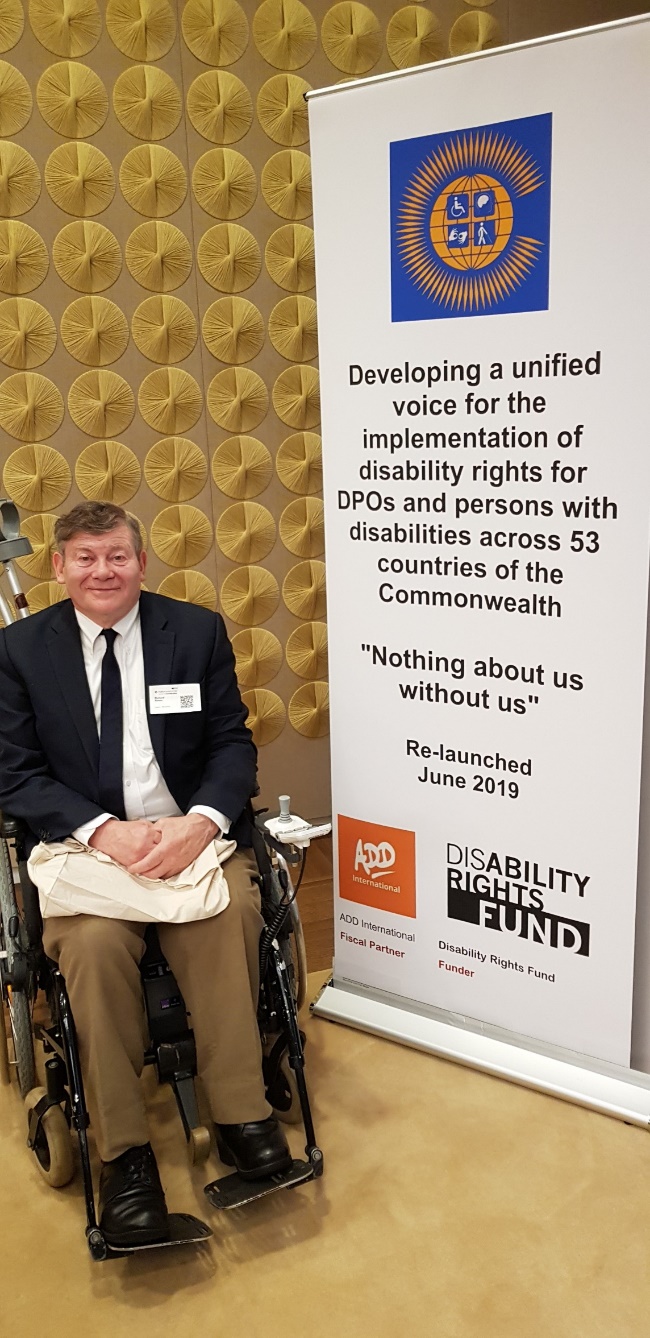 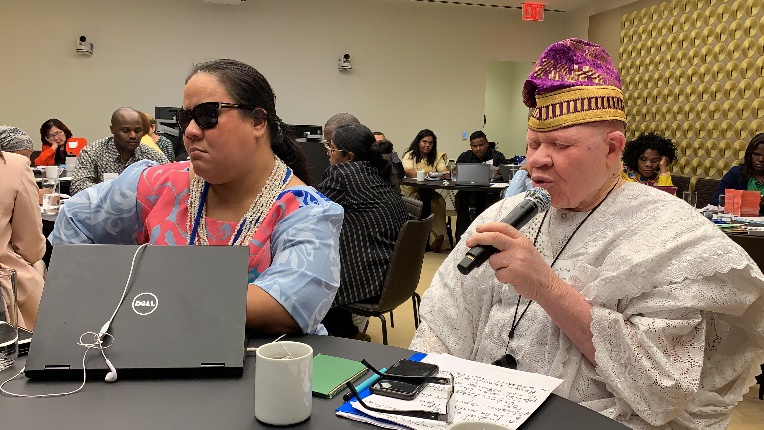 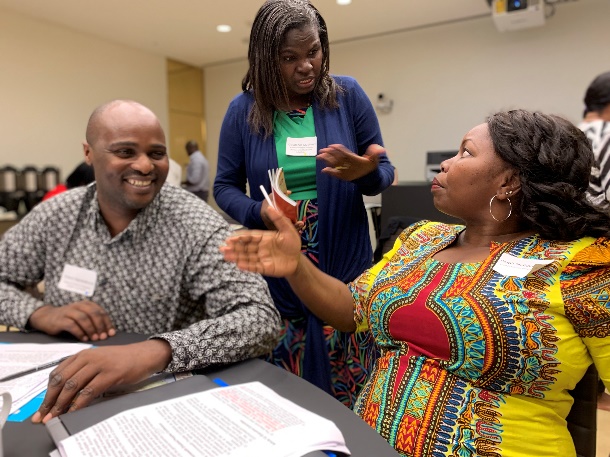 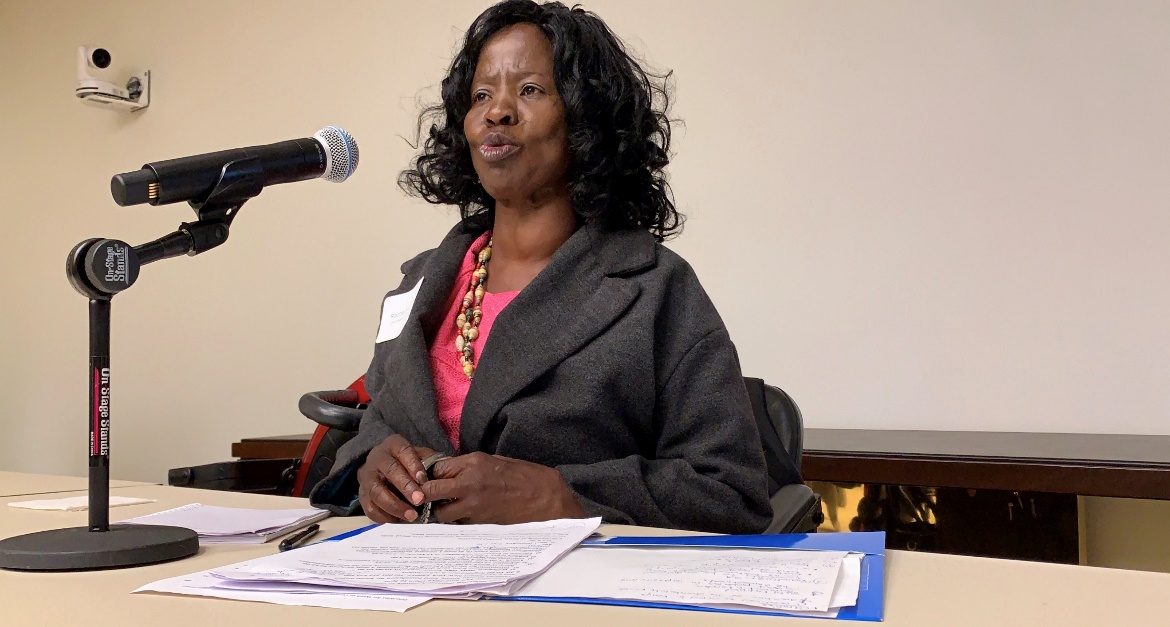 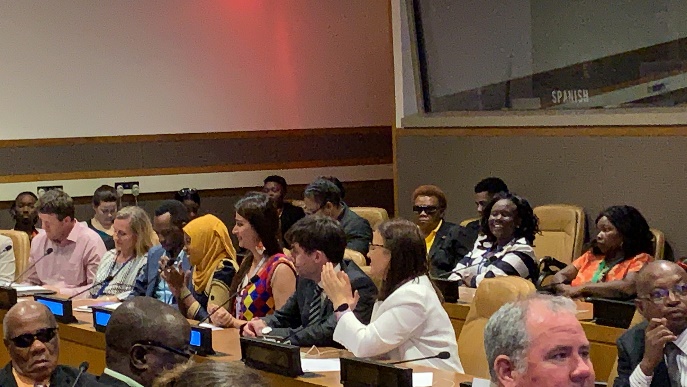 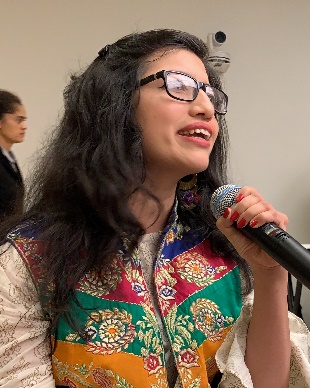 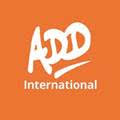 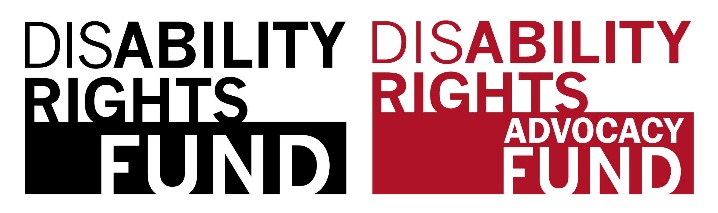 Commonwealth Disabled People’s Forum Ltd Company Registration 7928235   General Secretary Richard Rieser Address c/o World of Inclusion,  78, Mildmay Grove South, LONDON N1 4PJ   0044(0) 7715420727 email rlrieser@gmail.com    Website www.commonwealthdpf.org                                                     Contents July 2018 Global Summit on Disability p.3Organising the Re-launch 2019  p.3Side Meeting 12th June 2019 United Nations Conference of State Parties p.4The General Assembly of the Commonwealth Disabled People’s Forum convened on 13th June 2019 p.5Declaration from the newly re-launched Commonwealth Disabled People’s Forum p.6Executive Board Commonwealth Disabled People’s Forum elected General Assembly 13th June 2019 p.7Reception after Launch, Evening 13th June 2019 p.9Meetings of Executive and Sub-Committees p.10Antigua and Eastern Caribbean 1st to 6th December 2019 p.11Executive Committee 24th to 26th February 2020. Face to Face meeting Malta p.12 A Brief History of Previous Activities of CDPF Before the Re-launch p.15COVID-19  CDPF response p.17CDPF Policy Documents p.27Anti Racist Statement in light of Black Lives Matter and death of George Floyd p.30Funding and Budget p.32Draft Accounts p.34-35Appendix 1. Minutes of General Assembly 13th June 2019 p.36Appendix 2 Revised Constitution CDPF 13th June 2019 p.51Appendix 3 CDPF Membership at end July 2020 p.60July 2018 Global Summit on Disability At the Global Summit on Disability July 2018, a number of people from DPOs around the Commonwealth had been invited by International Disability Alliance and the UK Government. Their expenses were paid by the UK Government. On the first day a Civil Society Forum was held. Richard Rieser (original CDPF Treasurer) was there and organised an impromptu meeting for the next morning. After leafletting, 25 disabled people from around the Commonwealth attended and agreed that we should restart the Commonwealth Disabled People’s Forum and that we should try to do this in New York at the same time as the Conference of State Parties in June 2019. Richard sought funding from Department for International Development and Foreign and Commonwealth Office with no success, so it looked like this would not happen. Towards the end of January 2019, Penny Innes of DfID contacted Richard and said if we put an application into the Disability Rights Fund (DRF) they may be able to help. The DRF said we would need a fiscal partner as we had no recent financial track record. Action on Disability and Development (ADD International) were approached and agreed to be the fiscal partner with a Memorandum of Agreement signed. A grant was received to organise and run the relaunch of CDPF worth $192,000.Organising the Re-launch 2019There had been little contact between Commonwealth Disabled People’s Organisations in the previous six years, other than the meeting at the Global Summit on Disability (July 2018).  Richard Rieser undertook the substantial work of identifying and contacting DPOs and getting them to agree to support the re-launch of the CDPF and to send delegates. This was made more difficult by the death the previous year of the Secretary Javid Abidi and loss of contact with other officers, other than Steve Estey from Canadian Council for Disabilities and Rachel Kachaje from Malawi who both supported the re-launch. DPOs in the following countries (31) agreed to the re-launch and to send delegates and observers (40) Australia, Bangladesh (No visa), Belize, Botswana Cameroon (No visa), Canada, Dominica, Fiji, Ghana, India, Jamaica, Kenya, Lesotho, Malawi, Malaysia, Mauritius, Mozambique, Nigeria (No visa), Pakistan, Papua New Guinea, Rwanda, Samoa, Sierra Leone (No delegate), Sri Lanka, South Africa, Swaziland, Tanzania, Uganda, United Kingdom, Vanuatu and the Commonwealth Children and Youth Disability Network (CCYDN) who brought 7 delegates and 2 observers to the afternoon session.Gemma White of ADD International was supported by the grant to administer the arrangements for the launch including travel, accommodation, visas, insurance and access. Delegates were to come to New York and attend the Conference of State Parties and Pre Civil Society Forum (10th-12th June), attend a side meeting on the evening of 12th at the United Nations, then attend our General Assembly all day on 13th June, to be followed by a reception on the evening of 13th after the Executive had its first meeting. Not all the agreed delegates could get visas from the United States State Department and some had problems preventing their arrival. However, given the short notice and logistic difficulties we were very pleased by the interest and how many DPOs were represented. Apart from the country delegates, we made an effort to have delegates from under-represented groups: those with mental health issues, autism, Deaf Sign Language users and Indigenous peoples. The majority of other delegates had mobility issues, were blind or visually impaired or were deafened. We provided captioning, International and country sign language and Portuguese/English interpretation. Documents were all produced in Easy Read as well as standard and electronic formats.Gender Balance The Disability Movement at an international level is usually over-represented by males. So initially we had asked for 2 delegates, at least one of whom should be a woman. When the funding was revised down by the funder, we said we could only fund 1 delegate and the personal assistance support they needed and that preference should be given to women. This strategy worked and the General Assembly had 25 women delegates and 15 male. This was later reflected in the Executive elected and co-opted which had 21 members (11 female/10 male).Side Meeting 12th June 2019 United Nations Conference of State Parties ‘Developing a Unified Voice for Implementation of Disability Rights for DPOs and Persons with Disabilities Across the 53 Commonwealth Countries’. Sponsored by Commonwealth Secretariat. Supported by Disability Rights Fund, ADD International, the International Disability Alliance and DFID. The Commonwealth promotes democracy and equality across its member countries with over 2.5 billion citizens. Over 450 million are disabled people, mainly young people. The self-organisation of Commonwealth Disabled People’s Organisations, their collaboration and capacity-building with each other and advocacy play a crucial role in implementing the United Nations’ Convention on the Rights of Persons with Disabilities (UNCRPD) and the Sustainable Development Goals (SDGs). The re-launch of the Commonwealth Disabled People’s Forum, with the support of DPOs in the majority of Commonwealth countries, gives us a supportive and democratic structure to ensure disabled people across the Commonwealth are not left behind. Delegates from over DPOs in 30 countries were in attendance. The meeting was to discuss the desire for goals and the role of the CPDF, take reports from disability activists from across the Commonwealth and discuss how to influence in CHOGM, 2020 in Rwanda, 2022 in Fiji.Chair Rachel Kachaje, Malawi. Layne Robinson, Commonwealth Secretariat. Via Video Clip. Commonwealth Heads of Government in 2018 agreed to leave No One Behind, tackle disability stigma and promote developing strong policies for disability rights.Robert Martin, New Zealand, UNCRPD Committee. The first person with intellectual disability on the CRPD Committee or any such body. He was committed to continue to challenge governments to tackle discrimination of people with intellectual disabilities.Penny Innes, DFID. UK Government were pleased to support the development of the CDPF. Disability Inclusive Development was a key strategy. The Global Summit last July had led to 170 commitments and strong DPOs were important in delivering these.Diana Samarasan, Disability Rights Fund. Funding supporting Commonwealth DPOs to hold Governments to account and also the development of CDPF to develop joint advocacy and funnel DPO capacity building.Richard Rieser, Interim Coordinator Commonwealth Disabled People’s Forum. In 2008 originally 17 countries were involved. Tomorrow double that and the time is now right with NGO and International support to make CDPF a real force for our rights. Jimmy Innes, ADD International (Action on Disability and Development.) The fiscal partner with CDPF for holding the grant and encouraging the development of the CDPF. ADD works with DPOs to tackle discrimination and have the best lives possible.Points from Floor: Kenya-Need pressure to make corporate world play their part. Australia-The effects of colonisation need to be challenged as part of our work with reparations, reconciliation and healing. Malawi - Must have strong focus on getting all disabled children into school and achieving.2nd speakers: Abia Akram, Pakistan, STEP. Despite all the conventions and agreements PWD are still discriminated against and dying. Now is the time to engage and have sustainable long term DPO led implementation plans. Nathalie Murphy, Dominica. 11 Caribbean countries made strong progress in 1980s under DPI. Now Governance and finance problems for DPOs. Must force all Governments to legislate. So far only 4 have. Angeline Chand, Pacific Region, Fiji. We are reviewing legislation, ensuring adequate statistics are gathered, developing advocacy and capacity building with partners, such as Australian and NZ Governments and IDA. Dickson Mveyange, Chavita, Tanzania. For Deaf people it is very important to consider both local and national organisation. Our DPOs are very weak on advocacy. We need funding to capacity build. Michael Njenga, Users and Survivors of Psychiatry in Kenya. People with Psycho-Social issues are highly marginalised. Need to use human rights model, not medical model. Don’t focus on our mental health. See us holistically.  Commonwealth Children and Youth Disability Network (CCYDN): Devika Mallick, India. CCYDN was set up by Include Me Too to have a forum for young disabled people aged 13-30. Jack Milne, Australia. CCYDN have produced a Young Disabled Persons’ Charter that has widespread support. Pleased to be working with CDPF by having 2 Board places. Chair We need the young people to replace us but we also need you to learn from us.Points from the Floor: Kenya- need to set up localised CRPD campaigns and committees. Mozambique- we bring together private sector, Government, civil society and together we do make a difference. South Africa- Need to get it in constitution, then can take Government of the day to court. We have many disabled members of parliament, but still there is a big challenge to make rights real. UK National Federation of Blind- All these words are in conventions. What we need is mission direct. Uganda-we should remember James Mwandha, who in 2007 at CHOGM first put forward a CDPF being formed. How many re-launches will we have! Let’s make sure it works this time. Chair-We must make sure tomorrow in our discussions that the CDPF will grow wings and fly like an eagle with strength in it. RR- When we made the Convention over 8 meetings it was the international disability caucus meeting before and after each daily session which drafted the UNCRPD. The Diplomats did not know what to do. We did it as Disabled People. Now in implementing the UNCRPD the Politicians do not know what to do, but we do. This is why we need the CDPF. Live Webcast http://webtv.un.org/watch/developing-a-unified-voice-for-implementation-of-disability-rights-for-dpos-and-persons-with-disabilities-across-the-53-commonwealth-countries-cosp12-side-event/6047626767001/The General Assembly of the Commonwealth Disabled People’s Forum convened on 13th June 2019 from 10 am to 5pm  Held at the Ford Foundation for Social Justice, Dolores Huerta Room, 320 East 43rd Street New York. We were very grateful for the Ford Foundation in providing the venue and the support they gave us. (Attendance and minutes can be found in Appendix 1).The General Assembly comprised 27 Commonwealth countries represented (4 countries who had joined were absent - visa problems for those from Bangladesh, Cameroon, Nigeria and Sierre Leone).  Present were representatives of 24 Full Members, 11 Associate Members, 1 Individual and 8 CCYDN pm only. In addition, there were a number of observers and personal assistants. The Chair was taken by Rachel Kachaje who had previously been acting Chair CDPF and Richard Rieser (Treasurer) as organiser of the event took role of Secretary. The voting system operated with Full Member organisations having 2 votes (blue cards) Associate Member organisations 1 vote (yellow card).The purpose of the General Assembly was for each delegate to introduce themselves and tell us about their organisation and issues, to then adopt a revised constitution, develop a declaration/ work programme and elect an Executive Committee. This was the first General Assembly since the founding meeting in March 2008. In the interim there had been Executive meetings but after 2013 until 2018 there had been no organised activity until a meeting called at the Global Summit on Disability July 2018 which agreed to get funding and organise today’s General Assembly.After introductions, a discussion took place on whether the name should be changed from Commonwealth Disabled People’s Forum to Commonwealth Forum of People with Disabilities. It was argued this would put us in line with UNCRPD and that we were people first. As a counter, it was argued the name was chosen in 2008 after the UNCRPD had been agreed to express that disability is an oppression we face in common and that our struggles for equality are not due to our impairments, but due to our not being accepted in society,  resulting in stigma and discrimination. Our impairment is not our disability. What unites us as disabled people, regardless of our different impairments, is our common cause of struggling for the full rights for disabled people. The CRPD is wrong on this issue. Definition in CRPD talks about people with impairments and barriers. Still being discriminated by society and stigma. It was further argued we must recognise intersectionality and the barriers we face. This is a political identity. The things around us we experience as disability.  We are not people with disability. This term was imposed upon us by non-disabled people. Disabled People came out of the Social Model. It was also argued it is our name and how we are known. The issue was put to a vote and 49 to 10 agreed to keep Disabled People as opposed to People with Disability.The amendments to the constitution and some new amendments were also considered. See minutes (Appendix 1) and adopted amended constitution. The revised constitution can be found at https://commonwealthdpf.org/resources/ and is found in Appendix 2 of this Report. Following this we went on to develop a declaration and hold elections for the Executive according to the newly adopted constitution.Declaration from the newly re-launched Commonwealth Disabled People’s Forum“We, the delegates of 27 Commonwealth Countries, being representative Disabled People’s Organisations (DPOs), attending the re-launch of the Commonwealth Disabled People’s Forum, applaud the adoption of a constitution, work programme and newly elected Executive Committee on 13th June 2019 in New York.We recognise much has still to be achieved to create equality for more than 450 million disabled people throughout the 53 countries of Commonwealth and to achieve the standards set in the United Nations Convention on the Rights of Persons with Disabilities (UNCRPD) and the Sustainable Development Goals.In particular, our organisations and countries need core funding, human and technical resources to advise and pressure our governments to fulfil their obligations towards their Disabled citizens.We call on the international community, bilateral and multilateral donors and our Governments to adequately fund us in carrying out our role as Representative DPOs in line with Article 4 and 33 of the UNCRPD.We are committed to improving the position of disabled people across the Commonwealth by adopting the following priorities.Priorities for Work of Commonwealth Disabled People’s Forum (CDPF) 2019-2020The recruitment and active engagement of Disabled People’s Organisations across all Commonwealth Countries in the CDPF.To continue to support the full ratification and implementation of the UN Convention on the Rights of Persons with Disabilities (UNCRPD) and the Sustainable Development Goals (SDGs) and other legally binding treaties in all Commonwealth Countries.To challenge the continuing inequalities and exclusion that disabled people face throughout the Commonwealth in all areas of life. Specifically, by developing inclusive education, employment opportunities – economic empowerment and entrepreneurship, equality of livelihood, assistance in humanitarian situations, gender equality and the provision of assistive technology. To challenge stigma, discrimination and other intersectional oppressions which lead to negative attitudes, stereotypes and inequality.To develop the capacity of DPOs at local, regional and national levels in each country, to understand the principles of disability equality, the requirements of the UNCRPD and SDGs, the requirements and practices of running representative DPOs, and methods for effectively influencing Government policies for Disabled People, shadow reporting and monitoring.To develop National Umbrella cross impairment organisations of Disabled People which are widely geographically based and inclusive of different impairments.To support, develop and promote leadership amongst young disabled people.To achieve the above we will:Encourage and support North-South and South-South Collaboration of DPOsPromote the Social Model and Human Rights Approach to Disability Equality and  provide and facilitate training on theseShare good practice and informationWork with Governments, funders and donors to fund DPO projects to capacity build to implement the UNCRPD, Sustainable Development Goals and other initiativesCapacity Building by developing strong representative National DPOs of cross impairment groups, which are gender responsive and reach disabled people in all areas, across each countryDevelop the capability to gather data, research and monitor programmes and spread effective good practicesEncourage disabled women’s and girls’ self-organisation and to make our DPOs habitable to womenWork for the inclusion of disabled youth and other under-represented groups and people of all ages in our organisationsEncourage representation on global, regional and national bodies and work with UN Development organisations, other international agencies and Non-Governmental Organisations.”Executive Board Commonwealth Disabled People’s Forum elected at General Assembly 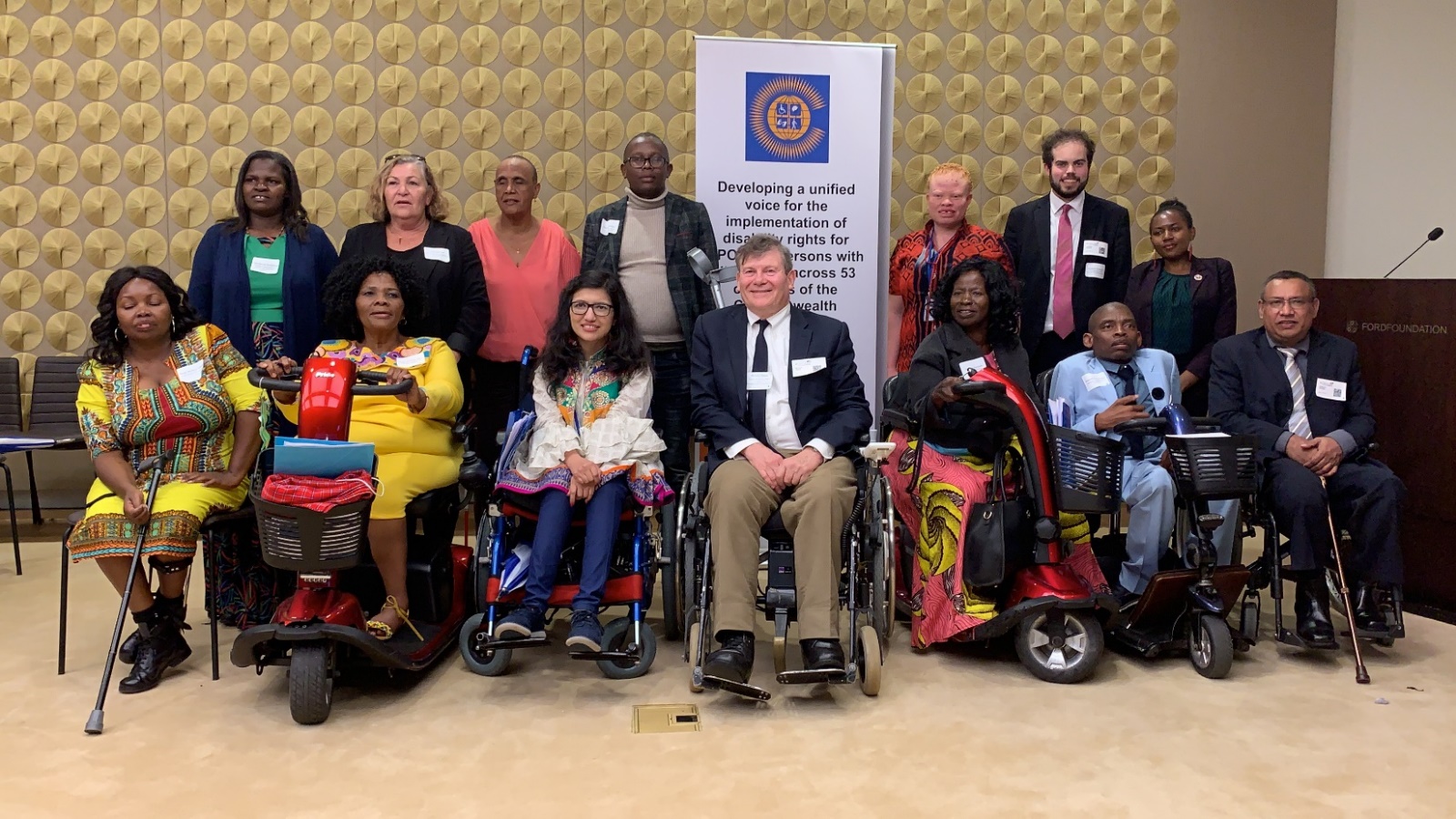 The New Executive Committee back row l-r Gaudence Mushimiyima (Rwanda) Africa Rep., June Reimer (Australia) Indigenous People Rep., Natalie Murphy (Dominica) Caribbean Rep., Michael Njenga, (Kenya), Under Represented Groups, Mawunyo Yakor-Dagbah (Ghana) Treasurer, Jonathan Andrews (UK) and Sarah Mwikali Musau (Kenya) Youth Reps. Front row l-r Sarah Muthoni Kamau (Kenya) Vice Chair, Alina Thandiwe Mfulo (South Africa) Vice Chair, Abia Akram (Pakistan) Women’s Officer, Richard Rieser (UK) General Secretary, Rachel Kachaje (Malawi) Chair, Wabotlhe  Chimidza (Botswana) Africa Rep., Prasanna Kuruppu (Sri Lanka) South Asia Rep. Other members not in the picture Steve Estey (Canada) Australia, Britain, Canada and New Zealand Rep., Faatino Utumapu (Samoa) Pacific Rep., Muhammad Atif (Pakistan) South Asia Rep.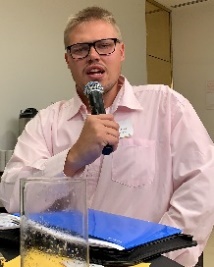 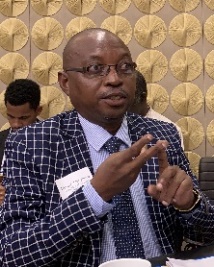 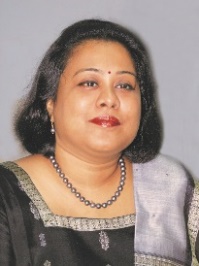 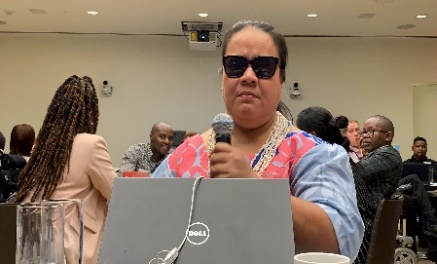 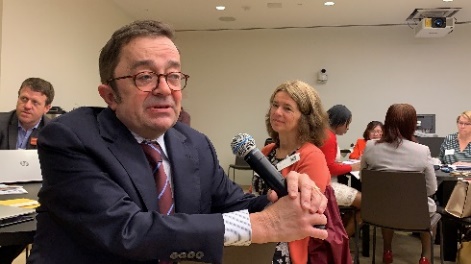 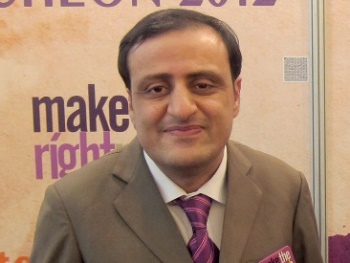 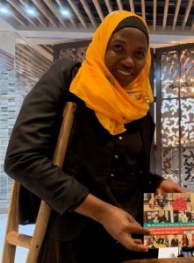 Left-Right. Emile Gouws, Dickson Mveyange, Sruti Mohaatra, Faatino Utumapu, Steve Estey, Mohammed Atif, Ummy NderianangaChairperson Rachel Kachaje, Malawi email rkachaje@yahoo.com Vice-Chair  Sarah Muthoni Kamau , United Disabled Persons Kenya sarahmuthoni95@gmail.com Vice-Chair Alina Thandiwe Mfulo, Disabled Persons South Africa mfulo.thandiwe@gmail.com General Secretary Richard Rieser, Reclaiming Our Futures Coalition, United Kingdom rlrieser@gmail.com Treasurer Mawunyo Yakor-Dagbah, Ghana Federation of Disability Organisations mawunyoyakordagbah@gmail.comUnder-represented Groups Michael Njenga, Users and Survivors of Psychiatry, Kenya michael.njenga@uspkenya.org Women’ Representative  Abia Akram , Special Talent Exchange Programme, Pakistan abia.akram@gmail.com Youth Representative  Jonathan Andrews Commonwealth Children and Youth Disability Network, UK jonathan.andrews4@ntlworld.com Youth Representative Sarah Mwikali, CCYDN , Kenya mwikalisarah84@gmail.com  Indigenous Peoples Representative June Reimer, First Peoples Disability Network, Australiajuner@fpdn.org.au Regional RepresentativesAfrica-Wabotlhe  Chimidza, Botswana Federation of the Disabled wabotlhe@yahoo.co.uk &Gaudence Mushimiyimana, Rwandan Organisation of Women with Disabilities unaburwanda@yahoo.comAustralia, Britain, Canada, New Zealand - Steve Estey, Council of Canadians with Disabilities steven.estey@iCloud.comCaribbean Nathalie Murphy, Dominica Association of Persons with Disabilities nathalie.murphy1@gmail.com  Pacific -Faatino Utumapu, Nuanua O Le Alofa, Samoa tino.mutumapu@gmail.com South Asia/SE Asia--Prasanna Kuruppu, Disability Organisations Joint Front, Sri Lanka prasanna.kuruppu@gmail.com  &Muhammad Atif, STEP, Pakistan  atif@step.org.pk Co-options Selected at first Executive 5pm 13th June 2019Deaf Community- Dickson Mveyange, Tanzanian Association of the Deaf, Chiavita dickson.mveyange@hotmail.comNeuro Diverse – Emile Gouws, Autism:South Africa mieliemeel93@gmail.com India- Dr Sruti Mohapatra , Swabhiman, Odisha, Eastern India sruti_m@hotmail.com Member for Communications – Shivyawata, Ummy Hamisi Nderiananga, Tanzanian Federation of Disabled Persons Organisations  ummymkenda@yahoo.com ( Co-opted Malta EC Feb 2020).The Trustees of the Registered Company in the UK Commonwealth Disabled People’s Forum Ltd Company Registration 7928235  are:- Chairperson Rachel Kachaje, Malawi Vice-Chair Sarah Muthoni Kamau , United Disabled Persons Kenya Vice-Chair Alina Thandiwe Mfulo, Disabled Persons South Africa General Secretary Richard Rieser, Reclaiming Our Futures Coalition, United Kingdom Treasurer Mawunyo Yakor-Dabgah, Ghana Federation of Disability Organisations Australia, Britain, Canada, New Zealand - Steve Estey, Council of Canadians with DisabilitiesJimmy Innes CEO ADD InternationalReception after Launch, Evening 13th June 2019After the General Assembly and a short Executive Committee (EC) we held a Reception at the Ford Foundation on the evening 13th June. The Disability Rights Fund and DFID sponsored the Reception. Speakers at the reception were: Rachel Kachaje, the Chair of CDPF; Jonathan Allen, the Deputy UK Representative at the UN; Diana Samarasan and Milika Sakila of Disability Rights Fund; Mika Konliainen of Australian DFAT, Shakalela Gamlin from India’s Secretary Department for Empowering Persons with Disabilities. 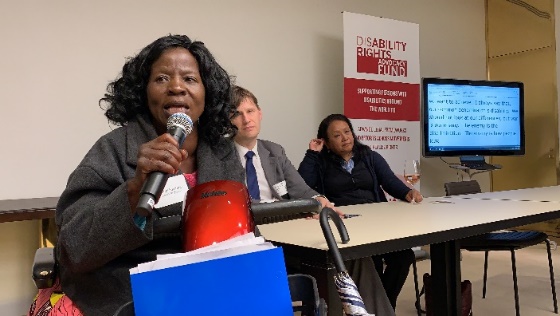 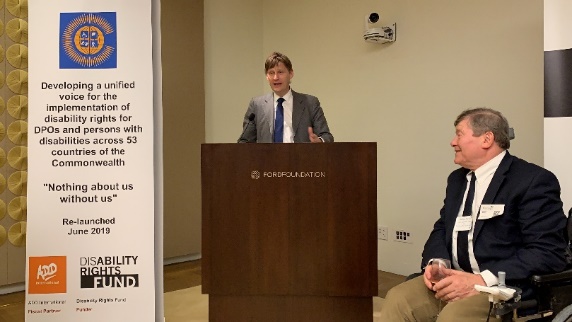 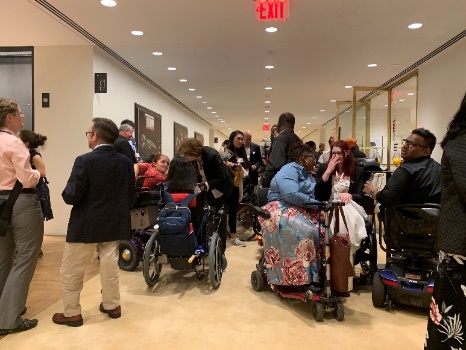 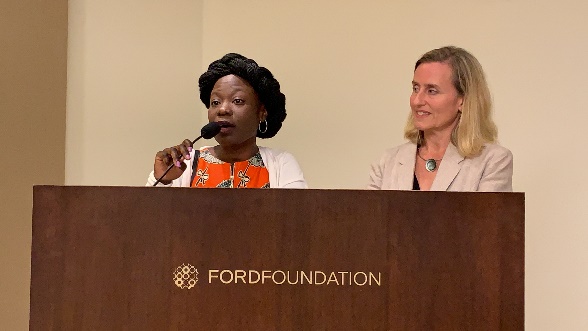 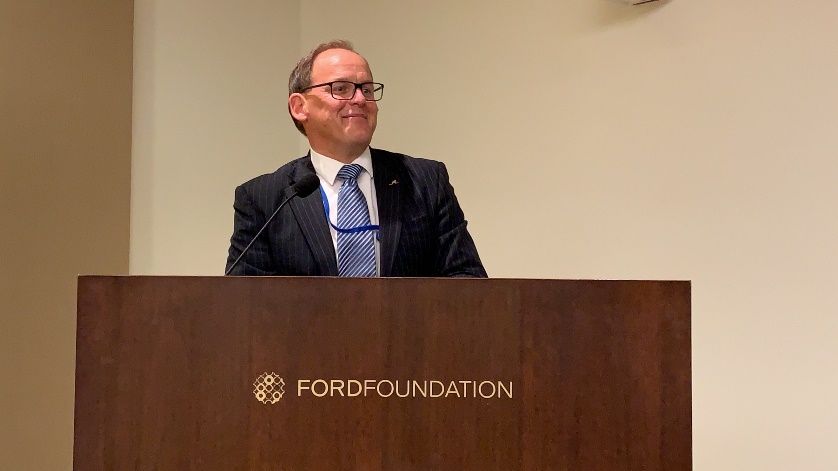 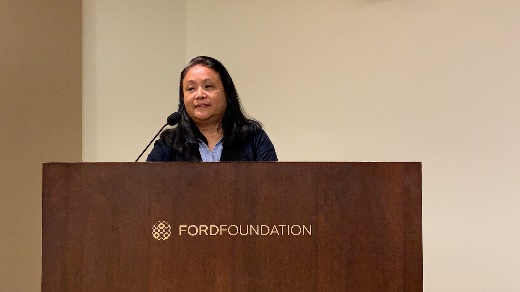 Meetings of Executive and Sub-Committees Executive Committee Meetings (Quorum 8)13th June 2019. Met briefly after General Assembly. 16/17 in attendance (seconded 3 members).13th September 2019. Remote meeting.  13/20 in attendance. Set up Finance and General Purposes and 6 Policy Sub-Committees.14th November 2019. Remote meeting. 14/20 in attendance.15th January 2020. Remote meeting. 9/20 in attendance.24th to 26th February 2020. Face to Face meeting Malta. 17/20 in attendance (seconded Communication Officer).30th March 2020 Special Executive Covid. Remote Meeting.  14/21 in attendance.21st July 2020  Executive. Remote meeting.  14/21 in attendance.Finance and General PurposesRachel Kachaje (Chair), Richard Rieser (General Secretary), Mawunyo Yakor-Dabgah (Treasurer), Alina Thandiwe Mfulo and Sarah Muthoni Kamau (Vice Chairs), Steve Estey and from December Dr Sruti Mohapatra. This met between Executives when decisions needed to be discussed in detail and recommendations made to the Executive on Financial and Organisational matters.6th October. Organisation Sub Committees. Grant Phase II. 5/6.  Remote.13th February 2020 Prepare Malta EC  5/7. Remote.27th February 2020 Business Plan 6/7. Face to Face. 23rd March 2020.  Switch Activity and Grant to Covid-19 response. 5/7. Remote.Policy Sub-CommitteeWe set up 6 Policy Sub-Committees at the September 2019 Meeting to Develop Policy Papers in Different Areas. Each group had several meetings to frame the issues to be covered and provide examples.Convenors of each group in bold.Antigua and Eastern Caribbean 1st to 6th December 2019From December 3rd to 5th the General Secretary and Lucy Mason of CDPF were invited (expenses paid) by Commonwealth Secretariat to take part in ‘I Am Able 2’ in Antigua in the Eastern Caribbean. This started with  ‘I Am Able: The Future is Accessible’ church service on the morning of 3rd December, followed by a meeting of DPO representatives from Antigua, Anguilla, Barbados, Dominica, Grenada, St Kitts and Nevis, St Lucia, St Vincent and the Grenadines and Jamaica. Many of the barriers they faced with implementing the UNCRPD and SDGs were similar across the islands. There was strong interest from all national umbrella DPOs in joining the CDPF, although four were already members. Many new contacts were made. 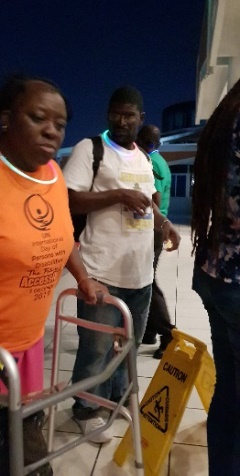 The evening saw a Glow March organised by Bernard Warner of Antigua and Barbuda Disabled Association around St Johns, the capital, to celebrate International Disabled People’s Day. There was a great atmosphere with a large sound system followed by about 200 dancing disabled people, which challenged many stereotypes, such as passivity and having no agency. 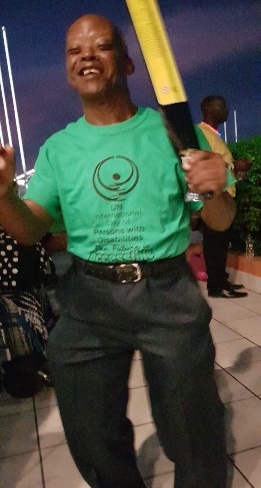 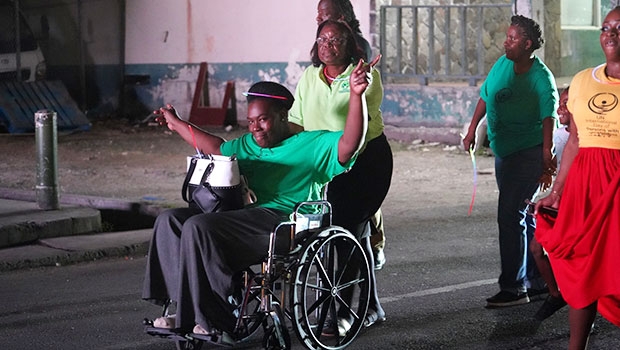 This was followed by 120 disabled people attending the 2 day ‘I am Able 2’ Conference jointly supported by the Commonwealth Secretariat, the UK High Commissioner of Antigua and Ministry of Social Transformation. This consisted of a mix of key-note speakers, panels and workshops. https://thecommonwealth.org/media/news/caribbean-disability-conference-we-are-opportunity-not-burden . Despite the aims of the event being somewhat confusing, participants gained useful insights and contacts. The Commonwealth Youth Forum played an excellent role in coordinating.  The CDPF would prefer future events to have a more structured programme based on implementation of the UNCRD and SDGs, leading to concrete changes and improved understanding of the paradigm shift required to bring about disability rights. 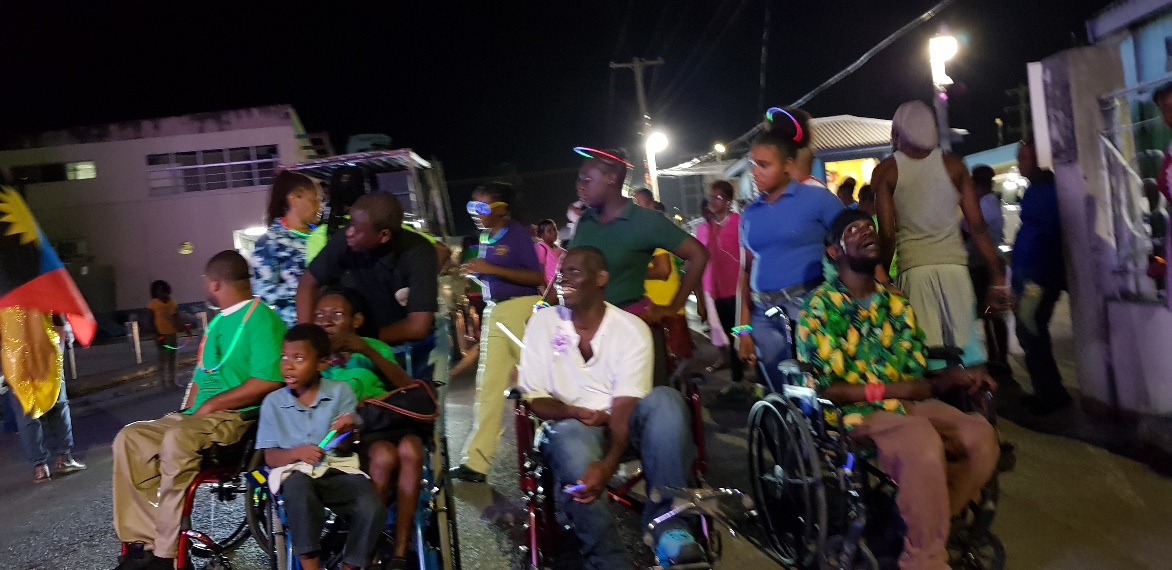 Executive Committee 24th to 26th February 2020. Face-to-Face meeting, Malta. This was attended by 17 members of the Executive and was a very productive meeting. Attending: Chairperson Rachel Kachaje, Malawi; Vice-Chair Sarah Muthoni Kamau, Kenya; Vice-Chair Alina Thandiwe Mfulo, South Africa; General Secretary Richard Rieser, UK; Treasurer Mawunyo Yakor-Dabgah, Ghana; Under-represented Groups Michael Njenga, Kenya; Women’s Representative  Abia Akram, Pakistan; Youth Representatives  Jonathan Andrews, UK and Sarah Mwikali, Kenya; Africa Wabotlhe Chimidza, Botswana and Gaudence Mushimiyimana, Rwandan; Caribbean  Nathalie Murphy, Dominica; South Asia/SE Asia  Prasanna Kuruppu, Sri Lanka and Muhammad Atif, Pakistan; Deaf Community  Dickson Mveyange, Tanzanian; Neuro Diversity  Emile Gouws, South Africa and India Dr Sruti Mohapatra.Apologies:  Indigenous Peoples Representative June Reimer, Australia; Australia, Britain, Canada, New Zealand Steve Estey, Canada; Pacific Faatino Utumapu, Samoa.Delegation to Government of Malta, Valetta. The Chair, Gen Sec and two Vice-Chairs attended a meeting with the Permanent Under Secretary Sivio Parnis and Gatis together with Alister De Gaetano, Office of Disability Issues (ODI) and Marthese Mugliette and  Venera Micallef from Malta Federation of Organisations of Persons with Disabilities (MFODO, our Malta Membership Organisation) from 8.45 to 9.30 am in Valetta on morning 25th February . Raised concerns that Malta had not fully implemented UNCRPD in law or actions and did not seem to be going along with a Human Rights Model of Disability. There had been some difficulties but recently a change in Government so now there was a preparedness to move forward with proposed legal changes. We were concerned that although there was an ODI there was no separate Ministry, that Universal Design was not being implemented and there was not a strategy for Independent Living. We were told that the CRPD (Commission for Rights People with Disabilities) and ODI were representing disability issues in Malta. We argued that MFODO should be part of a consultative body and not just included in general public consultations. Secretary Parnis told us that there was a pension of E520 and many disabled adults were eligible and they could also work. We noted this was a progressive move as it covered the extra costs of being disabled. Alister De Gaetano told us the Government were doing many things to improve the position of disabled people in Malta. We thanked the Government for a frank exchange of views and they wished us a pleasant stay in Malta.While we were at this meeting, Members of the Executive had met with MFODO to examine the recent report on Malta from the UNCRPD Committee. A range of barriers were identified.When the delegation returned from the meeting with the Ministers, we were joined by The Commissioner of CRPD the head of the Office for Disability Issues, Malta. The General Secretary gave a presentation on the Paradigm Shift and the procedures for enforcing the UNCRPD through the Conference of State Parties and the UNCRPD Committee.The Commissioner, Oliver Scicluna, told us that the CRPD was semi-independent from Government e.g. it still issues Blue Badge parking for the Government. However, he sees his role as a disabled person as defending disabled people’s rights in Malta. A National Strategy was launched in 2017. Community services need to be strengthened. Work is being done with Malta Confederation of Women. There is a lack of family-friendly support they are working on. There needs to be more provision of community aids. The CRPD can take complaints against the Government, but also it carries out research and monitoring.Alister De Gaetano told us as head of the Office of Disability Issues he was someone with Autism who had experienced much bullying at school. Things are far from perfect in Malta but an opportunity opened up when Malta held the European Presidency. Things have improved, but there is a lot of red tape and conservative, family-based attitudes. The Constitution is being reformed. Changes in Civil Code to give more personal autonomy. The Guardianship in the Mental Health Act is being changed and there is now a good framework to challenge the Marriage Act. The restrictions on voting will stay for the time being.This was followed by a wide- ranging discussion and the main point was that DPOs needed to be more involved Nothing About Us Without Us in Malta-Article 4.3 and Article 33.The Executive spent time examining and discussing the draft policy papers produced by the Sub-Committees.  a) Humanitarian Situations introduced by Dr Sruti Mohapatra. Agreed to take forward incorporating points made.b) Employment and Livelihood introduced by Wabotlhe Chimidza. Needed more from International Labour Organisation (ILO) and examples.c) Inclusive Education introduced by Richard Rieser. Agreed to take forward more examples and link Global Monitoring Report 2020.d) Stigma, Media & Discrimination introduced by Sarah Muthoni Kamau. Need more language, stereotypes and examples. Agreed to take forward.e) Women and Girls. It was decided to hold a caucus at the end of the session open to all Women on EC and report back next morning. Abia Akram reported. 8 Women attended and came up with structure and deadlines. Structure, challenges found for disabled women:-Sexual Health and Reproduction, Gender Violence,  Access to Justice, Basic entitlement to Education/ Work, Political Participation. 1 case study /1 good practice on each of above, divided amongst ourselves.f) Mawunyo Yakor-Dagbah reported an outline on Assistive Devices and Access. This was at a rudimentary stage and would need a lot of work to give examples and cover the wide breadth of this essential subject.g) It was also agreed in principle we would work on a policy paper on the Environment and disabled people.Membership Gen. Sec. circulated list of current members. Currently members in 42 Commonwealth countries. Full members 36 countries. Associates 27 and Observer/Ally 1. Work would be done to both increase the number of National Cross Impairment Organisations and increase the density. Targets were set for different regions. [The position at the end of July 2020 was Countries 45, Full Members 38, Associates 33, Observer/Ally 1. It was agreed all should be issued with a stamped and signed membership certificate. It was generally agreed CDPF was doing well. See Appendix 3 for list of member organisations].Other Decisions at Executivei. Communication Strategy and co-option to EC as Communication Officer – Ummy Nderiananga, Tanzania. Agreed.ii. Relations with Commonwealth. Seek accreditation asap but may be delayed until 2 years of activities.iii. Business Plan outline agreed. [ This was dramatically altered by COVID-19 Pandemic and later decision to have a strong fiscal and working relationship with Action on Disability and Development for 5 Years. A new Memorandum of Understanding must be developed].iv. Safeguarding Policy agreed. [Funder DRF also required a Child Protection Policy to be agreed. This was circulated and agreed after the meeting].v. Delegates to various Fora at CHOGM and to support Abia Akram with State Parties to be elected to CRPD Committee. Agreed.vi. Long discussion of what should be focus of training in Rwanda June 2019 agreed. [ Soon after Rwanda CHOGM postponed 1 year and agreed with funder to alter budget to work on COVID-19 remotely with a possibility of on-line training later on].vii. Commonwealth Children and Youth Disability Network. Jonathan Andrews co-chair of CCYDN & SM on the board. Gave overview CCYDN and how fit in with CDPF work. Memorandum of Understanding Document ready to be discussed. In the discussion a majority view emerged that while we welcomed the current 2 members on the Executive it was not felt we could sign the Memorandum as it would limit too much CDPF options for the future. CDPF welcomes, supports and cooperates with CCYDN. [Since this meeting we have supported their work on COVID-19]. Developing new leaders from youth for each national and international DPO is essential and CDPF will continue to make this a priority.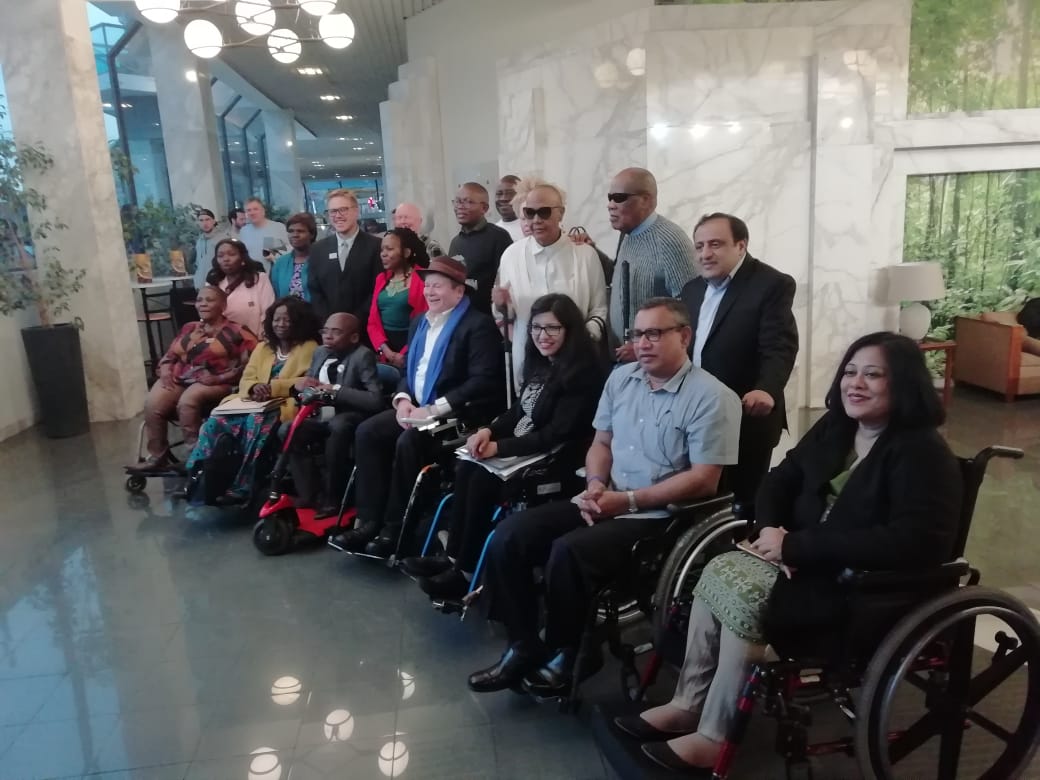 Concluding Thoughts of EC Members on the Meeting in Malta Comments from committee members– 1 thought on where we go in futureMA: we are here in Malta for EC for CDPF. Now we have got a roadmap.EG: I think during this meeting we discussed different policy in terms of Inclusive Education (etc) – common purpose to amend constitution to include individuals with disabilities.MYD: As a person with albinism I feel I represent all persons with albinism, not only DPOs in Ghana. Over last couple of days we achieved what we couldn’t do on skype, finely tuned policy papers. Look forward to time when can commit Governments to these by sharing policy papers with our Governments.SK: 2 days we have been here we have put together ideas for policies that we are lobbying our Governments to have disabled people at forefront development agendas.JA: Policies to put together for CHOGM 2020. Pleased to see CCYDN rep.SM: Last 2 days have been really productive, setting agenda for barrier free society across CW countries.MN: Last 2 days discussed issues of disabled people within CW. This presents us with a vision for a just and inclusive future.NM: Have had very productive meeting. I like the interactive and participatory approach that the Gen Sec has taken and delegation of responsibilities. We have managed to somehow operationalise after the re-launch in NY. Very fine meeting. Increased knowledge considerably on many topics and will do upmost to increase membership in the Caribbean.PK: We have discussed very important policy papers. CDPF needs to engage CHOGM and include the SDGs into the CHOGM agenda.AA: Grateful to RR and all team to re-establish CDPF. The CW has an important part to play in international improvement. We have seen how marginalised sectors get together in single voice. TM: CW had no disability representation, CDPF now can help to make Governments accountable for what we need in policies and more clear agreement.WC: Past 2 days very good for us. Issues affecting disabled people. I believe and trust it will improve lives for better.DM: Within 2 days been making the future of persons with disability within the CW. Happy that we have tried to get diversity in.SM: Last 2 days we have had very good intensive exercises and able to come up with 6 strong policy documents. Sure that CDPF strong voice, rep over 30% of world population, for equal access and inclusion for all.RK: Women most marginalised group. Am chairperson for CDPF so happy these 2 days have been very fruitful discussion. Have been chair of different platforms. This was the best and I liked it. Wish all the best to CDPF and I will put all energy into it.GM: 2 days here face to face have been very important for us to strategize agenda around disabled people in CW countriesRR: Moved quantum from last June, tried to meet by skype, no substitute for face to face and this why so important. Glad funder agreed to bring people to meeting. Took delegation to Government of Malta and then met with them and office of disability issues and semi-independent commissioner answering questions. This set the tone for the rest of the policy discussions. We do have to hold Governments to account because they have signed. SDGs 9.5 years to go and so need to shift. Another generation of disabled people treated as 2nd class. 12 years since most have taken on board. Going to intervene in all forums at CHOGM, going to get to ministers and prime ministers and they will have to listen because 450 million are a lot of people who can swing votes.A Brief History of Previous Activities of CDPF Before the Re-launchOctober 2007 a founding conference in Kampala, Uganda attended by delegates from 6 Commonwealth countries. Agreed must be a Youth Section and to get funding together for a founding Conference in March 2008.At the Commonwealth Heads of Government Meeting in October 2007, the civil society challenge to CHOGM was to mainstream disability in sustainable development, to ratify the UN Convention on the Rights of Persons with Disabilities (CRPD) and to adopt disability inclusive policies.  This cannot be achieved without a strong, democratic forum of disabled youth and adults to ensure implementation. CDPF leaders were key in lobbying for the inclusion of this at CHOGM 2007.15-17 March 2008. Disabled youth and older disabled people representing DPOs in  16 Commonwealth countries came together in London to launch a unique Commonwealth Disabled Peoples’ Forum, the purposes of which was to provide a link between disabled people’s organisations in all Commonwealth countries and all the political structures of the Commonwealth and become the single unified voice advocating for disability rights across the Commonwealth. Countries represented by 35 delegates were Antigua, Guyana, Trinidad and Tobago, Kenya, Malawi, Mozambique, South Africa, Uganda, Zambia, Bangladesh, India, Pakistan, Fiji, Vanuatu, Canada and United Kingdom. Application for recognition to Commonwealth Secretariat were turned down in September 2008- ‘did not have a track record’.June 14-18, 2009 Kampala. 4 day Conference held on implementing the UNCRPD across Commonwealth and an Executive Meeting. Delegates from  India, Kenya, Malawi, Pakistan, South Africa, Tanzania, Uganda and UK. Plan for a CDPF meeting in Australia to coincide CHOGM 2011. A Kampala Resolution Adopted. James Mwandha represented CDPF on Global Partnership for Disability and Development in Germany in 2009 and Steve Estey represented us in Argentina meeting of GPDD in 2011.An Office was set up and registered as a charity in India by Secretary Javed Abidi. Abidi becomes chair of DPI and but is too busy to build CDPF and has a South -South focus. James Mwandha (Uganda), Chair, dies and George Daniel (Trinidad and Tobago), Vice Chair, dies. Little activity. 2010 Youth Forum continues over internet.2010/2011 Collaboration between UKDPC and Pacific Disability Forum to develop Capacity Building Tools and deliver training in Papua New Guinea (PNG) for 8 Commonwealth Pacific Island Countries: Kiribati, Nauru, PNG, Samoa, Solomon Islands, Tonga, Tuvalu and Vanuatu. This was a highly successful collaboration funded by Commonwealth Forum. https://commonwealthdpf.org/projects Summer 2011. Following a meeting with Ass. Secretary Commonwealth Foundation, CDPF provided a statement for Eminent Persons Group.Executive Committee held in New York elect new officers to replace deceased.  Agree to build up membership and apply for recognition by Commonwealth. Rachel Kachaje Acting Chair.September 2011. A side meeting at UNCOSP in New York about the DPO Capacity Building project involving youth and particularly challenging sexism. The film made was shown at UN.October 2011. Durban at the Disabled People International Assembly held a CDPF side meeting. This generated wide interest with 35 delegates attending.January 2012. Commonwealth Roundtable on Inclusive education and sustainable employment for people with disabilities, 4 Executive members attended and spoke and 2 members of the Youth Forum. Executive meeting 10th January agreed membership form, no fee, collaboration with DPI and to get funding and hold a members’ meeting in New York on 10th September 2012.March 2012 CDPF addressed the Commonwealth Forum of National Human Rights Institutes in Geneva and agreement was reached to jointly run a capacity building workshop in Uganda in May 2012 for representatives from DPOs and NHRI in six East African countries. Our Acting Chair, Rachel Kachaje, attended.3rd May 2012. We organized with the Commonwealth Secretariat and Commonwealth Foundation a successful celebration of the 4th anniversary of the accession of the United Nations Convention on the Rights of People with Disabilities, which is now ratified by 28 Commonwealth countries. The key issue now is how to implement the rights contained in the Treaty, for this to happen the CDPF needs to become a real force in the Commonwealth. Held at Marlborough House at which Rachel Kachaje (Acting Chair) presided and UKDPC, Richard Rieser and Lucy Mason presented work with DPOs in Pacific.2013. Due to lack of funding, lack of support from the Commonwealth and internal differences on the Executive the CDPF effectively ceased functioning. By this time 25 Commonwealth country DPOs were in membership of CDPF.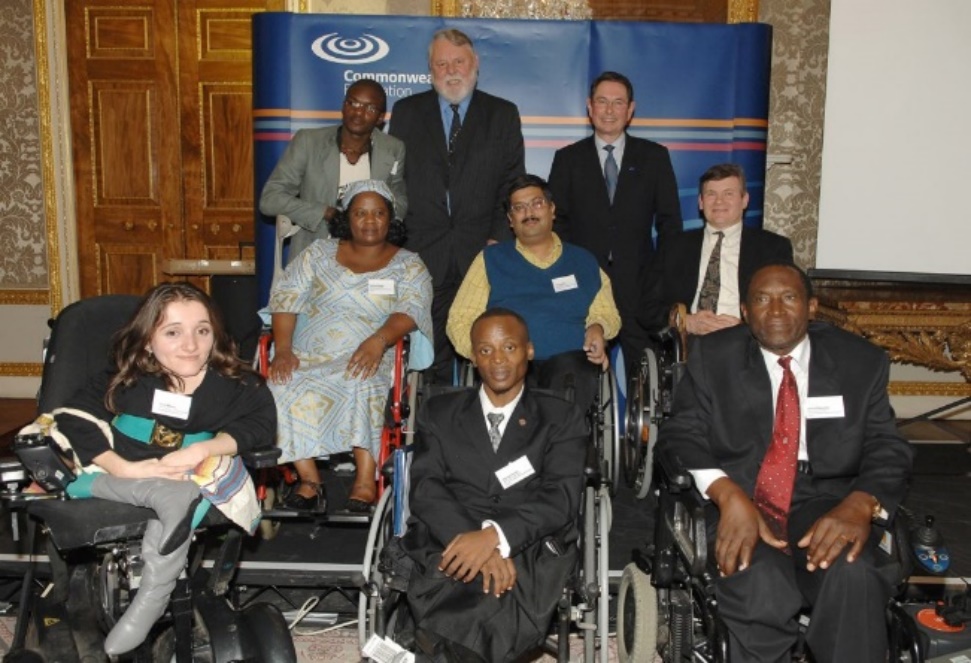 Disability In the Commonwealth 2008: Launch of the Commonwealth Disabled People’s Forum, Marlborough House (Front rt-lf James Mwanda, Chair, George Daniel Vice Chair, Lucy Mason Youth Rep, 2nd row Richard Rieser, Treasurer, Javid Abidi, Secretary, Rachel Kachaje, Women’s Officer, George Ongolo, Africa Rep, Terry Waite and Commonwealth official.COVID-19  CDPF RESPONSEAs with many organisations and people, Covid-19 radically altered what we planned to do and how we operate.24th April 2020 we held an on-line Summit of our member organisation and also sent out a survey to all member organisations https://commonwealthdpf.org/commonwealth-disabled-peoples-forum-covid-19-summit-held-by-video-link-24-04-2020/ 4 key points from the Summit :Lack of PPE for carers and disabled people, not being thought of – in particular Personal Assistants and Carers not being maintained.Food distribution – India did survey 30 states and nothing getting through.Communications – Sign Language, Easy Read, People with Visually Impairment need inclusive formats not being taken forward.Need to vary rules of lockdown – for psycho-social disabilities – now more countries doing this.Majority of people affected are women as they are expected to keep home going.
Domestic violence, from mainly male perpetrators gone up considerably in UK, other countries too? Big issue here. Report from Scotland – social services have cut personal care.At the Summit we agreed both Principles and Policy Letter which we encouraged member organisations to engage with their Governments.Principles“Preamble: Human Rights are not dispensable because there is a medical emergency. Indeed, the need to protect and ensure that all disabled people have their full and equal enjoyment of all human rights and fundamental freedoms, and to promote respect for their inherent dignity has never been greater. History shows us that in the past, disabled people have been inhumanely treated at times of political, social and humanitarian/medical crisis and this must not be repeated. 181 countries, including 49 of the 54 countries of the Commonwealth, have ratified the United Nations Convention on the Rights of Persons with Disabilities, with the above as its purpose. All member countries support the Commonwealth Charter which reaffirms, among other points, the core principles of Democracy, Human Rights, Tolerance, Rule of Law, Sustainable Development, Gender Equality, Access to Education, Health, Nutrition and Shelter and the Role of Civil Society (Dec.2012).Disabled People must receive information about infection mitigating tips, public restriction plans and the services offered in a diversity of accessible formats with use of accessible technologies.Additional protective measures must be taken for people with certain types of impairment and for many disabled people to function they require close personal assistance from carers or family members.Rapid awareness-raising and training are essential for all personnel involved in the response. This must include accommodations and support disabled people require.All preparedness and response plans must be inclusive of and accessible to disabled women and children.No disability-based institutionalization and abandonment is acceptable.During quarantine, support services, personal assistance, food and clean water supply, physical and communication accessibility must be ensured.Measures of public restrictions must consider disabled people on an equal basis with others.Disabled people in need of health services due to COVID19 cannot be deprioritized on the ground of their disability.Disabled People’s Organisations (DPOs) can and should play a key role in raising awareness of disabled people and their families.DPOs can and should play a key role in advocating for a disability-inclusive response to the COVID19 crisis to their Governments, Health Service and Communities.”Statement to Commonwealth Governments from Commonwealth Disabled People’s ForumDearWe appreciate all that States are doing to meet the needs of their populations created by the Coronavirus COVID-19 Pandemic. However, we consider it important to direct you to the impact on disabled people, which the pandemic and remediation measures may have, and the ways these can be countered.In the light of the current pandemic and its disproportionate impact on disabled people, the Commonwealth Disabled People’s Forum, which represents Disabled People’s Organisations in 46 countries of the Commonwealth, has developed the following recommendations for policy makers, through discussion with our members, based on our members’ current work and priorities. These recommendations aim to address the range of risks disabled people face.  Disabled people face the same risk as the rest of the population, compounded by many other issues: disruption of services and support; in some cases pre-existing health conditions, which leave them more at risk of developing serious illness or dying; being excluded from health information and mainstream health provision; living in an inaccessible world where barriers to goods and services are everywhere; being disproportionately more likely to live in institutional settings or being homeless.A. Making public health communication accessible, respectful and non-discriminatoryEvery person has the right to immediate and correct information on the epidemic and the measures they and their families should take. This includes:Ensuring all information is in plain language and easy to read.Providing alternative and accessible methods of accessing general information, not only relying on websites (automatic phone lines, videos, leaflets, etc).Appropriate sign language interpretation and captioning.Information provided in community languages, plain language and in easy to read format.Use of fully accessible digital technology.Ensuring telephone numbers and other direct channels providing public health information are fully accessible, including relay services for deaf and hard of hearing people.Ensuring emergency numbers (both general health emergency and specific phone numbers set up for this pandemic) are fully accessible, including relay services for deaf and hard of hearing people.Special attention must be paid to the accessibility needs of deafblind people, as they will be very negatively impacted by social isolation measures. Authorities must provide websites with plain text and sign language interpretation in larger size (as opposed to small windows on the corner of the image).Many people with pre-existing health conditions, older people and people with complex needs are more at risk of serious health complications due to COVID-19. However, public messaging on the topic must be respectful and free of bias, avoiding potential of discrimination towards any part of the population based on age or disability.Ensure that public health messages in accessible format reach disabled people segregated in institutions (including psychiatric institutions).Use images that are inclusive and do not stigmatise people.False news about the pandemic is dangerous and states should ensure that internet providers take down such damaging messages. People should be directed to safe information on Government and Public Health websites.This applies to all public and private information including national and local news providers (both live and recorded) and health services. There should be specific web pages with frequently asked questions for concerns of disabled people and their families.B. Non-discriminatory ethical medical guidelinesIn countries where healthcare professionals will not be able to provide the same level of care to everyone due to lack of equipment and underfunding of the healthcare sector, medical guidelines need to be non-discriminatory and follow international law and existing ethics guidelines for care, in the event of disaster and emergencies. These are clear: disabled people cannot be discriminated against.In producing these guidelines, authorities must take into account their commitment to the UN Convention on the Rights of Persons with Disabilities, especially Article 11 – situations of risk and humanitarian emergency.They must also follow existing best practice such as:World Medical Association Statement on Medical Ethics in the event of disasters – “in selecting the patients who may be saved, the physician should consider only their medical status and predicted response to the treatment, and should exclude any other consideration based on non-medical criteria.”Bioethics Committee of the San Marino Republic produced guidance specifically for COVID-19: “The attribution of priority of treatments to be delivered, as well as the victims to be treated cannot fail to take into account the fundamental ethical principles, which materialize in a correct application of triage, trying to optimize the allocation of resources. The only parameter of choice, therefore, is the correct application of triage, respecting every human life, based on the criteria of clinical appropriateness and proportionality of the treatments. Any other selection criteria, such as age, gender, social or ethnic affiliation, disability, is ethically unacceptable, as it would implement a ranking of lives only apparently more or less worthy of being lived, constituting an unacceptable violation of human rights.”C. Accessible, inclusive, hygienic health services and other facilitiesFacilities and services involved in providing quarantine should be fully accessible to disabled people, including full accessibility of information.Sign language interpreters, personal assistants and all others that support disabled people in emergency and health settings, should be given the same health and safety protections as other health care workers dealing with COVID-19.Health care workers should be informed about the risks facing people with pre-existing conditions. There is evidence to suggest COVID-19 may pose a greater risk to those with chronic health conditions, including pre-existing respiratory conditions, heart disease, diabetes and immunodeficiency, as well as those who are undernourished.Instructions to health care personnel should highlight equal dignity for disabled people, so communication should be done directly with the disabled person whenever possible. They should include safeguards against disability-based discrimination.  Rapid awareness-raising of key medical personnel is essential to ensure that disabled people are not left behind or systematically deprioritized in the response to the crisis.All entry points to health facilities (including those which may have been deemed ‘secondary’ entrances and which are, in fact, the only accessible approach) should be treated with the same hygiene protocols as all other parts of the service. This includes cleaning handrails of ramps or staircases, accessibility knobs for doors, etc.Sterilisers and other hygiene materials should be equally available for disabled people. Sanitisers should be located in an accessible place. There should be accessible information to point to its location and the mechanism to dispense the product should be accessible.Commonwealth countries should provide countries with personal protection kits to avoid infection if they lack these. This equipment should be for frontline employees such as healthcare staff, social workers, law enforcement officers.Disabled people should not be segregated into separate facilities, where healthcare for COVID-19 is often of a lower standard. For those in care homes or institutions, every effort should be made to give them equal standards of hygiene and the care and support needed.D. Invest in provision of services and support – Commonwealth and International solidarity is needed to ensure strengthening of essential servicesHealth and social care systems are consistently underfunded in the developed world and partial or non-existent in many parts of the developing world. Investment in these services is essential and urgent to ensure they can meet the increased workload and costs associated with the crisis, including emergency planning, opening new facilities, medicines, respirators, protective materials and overtime of staff, in a way that is inclusive of everyone in the affected population.The World Community, United Nations, European Union Commonwealth Governments, Bilateral and Multilateral Aid need to provide additional emergency financial support to help States, and in particular Commonwealth States, at this extremely difficult time for many countries.E. Involving disabled peopleDisabled people, through their representative organisations (Disabled People’s Organisations-DPOs), are the best placed to advise authorities on the specific requirements and most appropriate solutions, when providing accessible and inclusive services.All COVID-19’s containment and mitigation activities (not only those directly related to disability inclusion) must be planned and implemented with the active participation of disabled people and DPOs – this applies to community and population wide initiatives as well as to individual situations.F. Ensuring marginalised and isolated people are not left without essential goods, support and human contactPut in place flexible and safe mechanisms to authorise disabled people to be able to leave their homes during mandatory quarantines, for short periods and in a safe way, when they experience acute difficulty with home confinement.Forced seclusion, forced restraint, forced medication should not be used as methods to enforce isolation.Introduce proactive testing and more strict preventive measures for groups of disabled people who are more susceptible to infection due to respiratory or other health complications. These measures should extend to their support network and families.Disabled people should not be institutionalised as a consequence of quarantine procedures beyond the minimum necessary to overcome the stage of their illness and should be treated on an equal basis with others. Authorities should take measures to drastically reduce the number of people in residential institutions, psychiatric units, prisons (low risk inmates). It is an infringement of human rights and they are also settings with higher likelihood of infection.If residential and psychiatric institutions are not closed, authorities should urgently ensure that strict hygiene and prevention measures are guaranteed.Government planners must consider that mobility and business restrictions disproportionately impact those with reduced mobility and other disabled people and allow for adaptations. Examples of such adaptations can include specific opening hours for disabled people and older people, or priority delivery services.When visits to care facilities are banned and social distancing is recommended, people who are already more isolated will be among those most impacted. Nobody should be left without support, food and essential services. Planners must ensure that no-one is left behind.Government guidelines should ensure that Commonwealth countries focus on particularly vulnerable groups, such as disabled people and their families, when addressing COVID-19. They need to make sure that during the crisis they receive all the support they may need as a result of their greater vulnerability.In case of food or hygienic products’ shortages, immediate measures must be taken to ensure that disabled people receive essential goods and services as a matter of priority.Any program to provide support to marginalised groups should be disability-inclusive.All plans to support women should be inclusive of and accessible to disabled women and conversely, programs to support disabled people should include a gender perspective.Conduct community outreach activities to identify and rescue disabled people deprived of their liberty or ill-treated at home or within communities and provide adequate support to them in a manner which respects their human rights.G. Education The closure of schools is necessary for the protection of children, families and communities and will help to flatten the curve so that the peak infection rate stays manageable. In many cases, children who depend on the school lunch programme will face food insecurity. All children, but particularly disabled children who are 3 to 4x more likely to experience it, become more vulnerable to violence in their homes and communities which can go undetected due to no contact. School closures also have a disproportionate burden on women who traditionally undertake a role as caregivers and in particular disabled women. In response to this challenge, we call on governments to:Direct educational institutions to prepare and review assignment packages for children to keep them academically engaged and provide guidance for parents on the use of the material.Create educational radio, TV and on-line programming appropriate for school-age children.Subsidize childcare for families unable to make alternate arrangements for their children.Expand free internet access to increase access to online educational platforms and material and enable children to participate in virtual and disability-accessible classroom sessions where available.Provide laptops/I-pads for children who need them in order to participate in on-line education.Adopt measures to ensure they continue receiving food, by making sure it can be delivered or collected and provision of food vouchers.Provide additional curriculum materials, advice and help on the adaptations and support required, so that disabled children can make progress in their learning, while at home.Provide extra financial and mental health support for families caring for disabled children.H. Support networks and assistive devicesFunding and practical solutions must be available to ensure that disabled people are not negatively affected by the temporary loss of people from their support networks (including personal assistants, family and specific professional services) through illness or indirect impact of COVID-19.Designate providers of support services (including care, support workers and personal assistants, family members) as ‘key workers’ who should continue to work and be provided with the personal protective equipment and instructions needed to minimise exposure and spread of infection, as well as be proactively tested for the virus. Workers should be allowed to travel safely to and from the workplace (both organisations or clients’ homes).Similarly, services involved in the provision and reparation of essential assistive devices must be prioritised.Deafblind interpreters and support staff often need to be physically close to deafblind people. Authorities must ensure they receive adequate physical protection equipment and that social isolation measures allow them to do their job.Support to agencies providing disability support in developing continuity plans, for situations in which the number of available caregivers may be reduced. This includes reducing bureaucratic recruitment barriers while still maintaining protection measures, such as background checks for caregivers.Authorities should provide an accessible hotline for disability services so that service users and people in the support network are able to communicate with government and raise concerns.Crisis and confinement measures will greatly deteriorate mental health and generate fear and anxiety. Demonstrating solidarity and community support is important for all.I. Economic Activity / Income protectionAuthorities need to put in place financial measures (commonly within a broader-based economic stimulus package) to support disabled people. These measures may include but are not limited to a Basic or Universal Income for All, lump sum payments for qualifying individuals, tax relief measures, subsidisation of goods or leniency for the payment of specific expenses.Authorities need to ensure that disabled people and those with underlying health conditions can work from home. If this is not possible due to the nature of the job or any other reason, a special leave needs to be ensured which guarantees 100% of the employee’s income.Remote work or education services must be equally accessible for disabled employees/students. Authorities, organisations and educational institutions should ensure sign interpretation, live captioning, adapted work and any other measures in close consultation with disabled employees and students.In many countries there are radical changes being made in public services, including closure of education and rehabilitation services, day care facilities and crèches. It is essential that people who must leave work in order to support their family members, or others they may be assisting, continue to receive an acceptable level of income during this period.Provide financial support to unhoused people, refugees and women’s shelters.Expedite the distribution of benefits and modify sick leave, parental and care leave and personal time off policies.Direct businesses to invite employees to work remotely on the same financial conditions as agreed prior to pandemic.J. Habitation, Water and SanitationImplement moratoriums on evictions due to rental and mortgage arrears and deferrals of rental and mortgage payments for those affected, directly or indirectly, by the virus and for disabled people and others belonging to vulnerable groups. Provide increased access to sanitation and emergency shelter spaces for homeless people.Urgently improve standards of sanitation and habitation in slum, shanties, temporary accommodation and refugee camps.Distribute packages with necessities including soap, disinfectants and hand sanitizer.Everyone does not have access to clean running water. In response to this challenge, we call on governments to:Ensure infrastructure is in place for clean, potable water to be piped into homes and delivered to underserved areasCease all disconnections and waive all reconnection fees to provide everyone with clean, potable waterBring immediate remedy to issues of unclean water Build public handwashing stations in communities.K. Guaranteeing the rights of disabled women and girlsEnsure data disaggregated by sex and disability is available when compiling information: include differentiated infection rates, information on barriers faced by women when accessing available humanitarian aid and the rates of domestic and sexual violence.Consult directly with organisations of disabled women concerning the situation faced by disabled women and girls, their needs and the steps that must be taken to face the pandemic.Include the gender dimension in the responses you are offering to disabled people. Responses should differentiate the needs of disabled women and girls, but also the specific needs they may have within each specific impairment group.Involve disabled women in all stages of your responses and in all decision-making processes.Ensure disabled women working in all essential sectors (including healthcare, social services providers, shops, farming, sanitation, food production) are adequately taken care of and protected in the face of potential infection. This includes access to information, to personal protective equipment and hygiene products (including menstrual products).Support local organisations of disabled women or community-based groups of disabled women in developing accessible messages about prevention strategies and responses.Ensure access to necessary sexual and reproductive health services, including prenatal and postnatal healthcare, emergency contraception and safe abortion for women. Adopt measures to provide direct compensation to informal women workers, including healthcare staff, domestic staff, migrants and those in other sectors most affected by the pandemic.Foster policies to recognise, reduce and redistribute the unpaid work inside homes for healthcare reasons and to look after disabled people, work mostly carried out by women, including disabled women.L. Violence against women, domestic violence/Intimate partner violence (DV/IPV)Rates and severity of domestic violence/intimate partner violence against women, including sexual and reproductive violence, will likely surge as tension rises. Mobility restrictions (social distance, self-isolation, extreme lockdown, or quarantine) will also increase survivors’ vulnerability to abuse and need for protection services. (See Economic inequality.) Escape will be more difficult as the abusive partner will be at home all the time. Children face specific protection risks, including increased risks of abuse and/or being separated from their caregivers. Accessibility of protection services will decline if extreme lockdown is imposed as public resources are diverted. Women and girls fleeing violence and persecution will not be able to leave their countries of origin or enter asylum countries because of the closure of borders and travel restrictions. All the above impact on disabled girls and women 3 to 4x that of non-disabled girls and women. In response to this challenge, we call on governments to:Establish fully accessible separate units within police departments and telephone hotlines to report domestic violence.Increase resourcing for non-governmental organizations which respond to domestic violence and provide assistance to survivors including shelter, counselling, and legal aid.Ensure services in response to violence against women and girls stay available, including to disabled women, or introduce them where they do not currently exist (helplines, shelters, etc).Ensure that Shelters remain open and are all are accessible.Disseminate information about gender-based violence and publicize accessible resources and services available.Ensure protection services implement programmes which have emergency plans that include protocols to ensure safety for residents and clients with any necessary reasonable accommodations.Develop protocol for the care of women who may not be admitted to shelters, due to exposure to the virus, which includes safe quarantine and access to testing and additional support to overcome access barriers.Make provisions for domestic violence survivors to attend court proceedings via accessible teleconference.Direct police departments to encourage and respond to all domestic violence reports and connect survivors with appropriate resources.Ensure disabled women and girls and other people in vulnerable positions are not rejected at the border, have access to the territory and to asylum legal procedures. If needed, they will be given access to testing.M. Ensuring disabled people are countedHealth information systems, monitoring and new systems used to monitor and contain the spread and effect of COVID-19 should be disaggregated by age, sex, disability and type of impairment.N. Abuse of powerDisabled people in prisons, administrative migration centres, refugee camps and disabled people in institutions and psychiatric facilities are at higher risk of contagion due to the confinement conditions. They can also become more vulnerable to abuse or neglect as a result of limited external oversight and restriction of visits. It is not uncommon for authorities to become overzealous in their practices related to enforcement of the law and introduction of new laws. During this crisis, vulnerable people, especially dissidents, are at a higher risk of having negative, potentially dangerous interactions with authorities. In response to this challenge, we call on governments to:Adopt human rights-oriented protocols to reduce spreading of the virus in institutions, care homes, detention and confinement facilities.Strengthen external oversight and facilitate safe contact with relatives i.e. free telephone calls.Encourage law enforcement officers to focus on increasing safety rather than arrests.Train law enforcement officers, care workers and social workers to recognize disabled people’s needs and make necessary adjustments in their approach and engagement.Support DPOs, civil society organizations and country Ombudsmen/Human Rights Institutes in monitoring the developments within those institutions on a regular basis.Consult any changes in existing laws in an accessible manner with DPOs, civil rights societies and Ombudsmen/Human Rights Institutes.Commit to discontinuing emergency laws and powers once pandemic subsides and restore the check and balances mechanism.”We held a second COVID Summit of Members on 5th June and conducted a second surveyAt this online summit, the following key issues were repeatedly brought up:Disabled People’s Organisations are generally not being consulted by Government, with a few exceptions e.g. in Malaysia and Guyana.Lack of information access has been addressed in most countries. Stigma is still an issue.Lack of support for personal assistants, food, welfare, medicines and usual medical procedures.Unemployment and lack of reasonable accommodations, especially for self-employed.Lack of access to online schooling and erosion of support for disabled students.Higher fatality rates for disabled people in institutions, people with Learning Difficulties and those with chronic conditions who need shielding support from Government.https://commonwealthdpf.org/cdpf-update-on-impact-of-covid-19-round-up-of-summit-5th-june-2020/ https://commonwealthdpf.org/commonwealth-disabled-peoples-forum-update-survey-on-impact-of-covid-19/ This was followed up by a series of letters and taking part in a whole range of 
International Webinars before and after this date. We also put out weekly commonwealth country statistics https://commonwealthdpf.org/covid-19/ on the course of the Pandemic and published a number of Country Reports by our Member organisations.https://commonwealthdpf.org/kenya-compilation-of-submissions-on-mental-health-during-the-covid-19-pandemic/ https://commonwealthdpf.org/covid-19-in-india-locked-down-left-behind/  https://commonwealthdpf.org/covid-19-and-disabled-people-in-pakistan/ Motion 1: CDPF Organisational Response to COVID 19 Pandemic.“The CDPF will continue to publicise and gather information on the impact of the COVID -19 Pandemic on disabled people and their families across Commonwealth Countries. Campaign and advocate for equality of treatment and maintaince of human rights for all disabled people during and after the COVID-19 pandemic. The CDPF will continue to publicise and gather information on the impact of the COVID -19 Pandemic on disabled people and their families across Commonwealth Countries. Campaign and advocate for equality of treatment and maintaince of human rights for all disabled people during and after the COVID-19 pandemic. Influence and educate DPOs, Governments, funders and the population as a whole on the detrimental effects that the Pandemic is having of disabled people throughout the Commonwealth. Advocate and develop inclusive and sustainable futures that prevent the re-occurrence of the impacts of this pandemic and create a more equitable, environmentally sustainable, and fairer world, based on the principles of human rights and disability and gender equality. To achieve this the CDPF will establish a Covid-19 sub-committee, an advice desk/ worker and web presence with regular exchange of information between member organisations and CDPF and encourage the organisation and delivery of:-a. Establish a Regional and Global level coalition to intervene with the emergency disability support services based on present lesson learned at national level responses.b. Establish a very strong national level disability support and coordination mechanism, to take spontaneous actions during the emergency situation and post-pandemic.c. Commence a Regional and Global level policy dialogue and accessible guideline formation, in order to better address the disability issues under any emergency situations and contingency planning based on future scenarios.d. Request international donors/ funders to include disability as a pre-requisite in their funding application process during this period and aftermath of Covid-19 with a possible backing of international Organisations agencies including UN, World Bank and International Monetary Fund.”Motion 2: CDPF Perspective on COVID 19 Pandemic Present and Future.“We are facing a global health crisis unlike any in the 75-year history of the United Nations — one that is killing people, spreading human suffering, and upending people’s lives. But this is much more than a health crisis. It is a human crisis. The coronavirus disease (COVID-19) is attacking societies at their core. The crisis requires a call to action, for the immediate health response required to suppress transmission of the virus to end the pandemic; and to tackle the many social and economic dimensions of this crisis. It is, above all, a call to focus on people – women, disabled and elderly people already a risk, and youth, low-wage workers, small and medium enterprises, the informal sector that are likely to be heavily impacted..A. Socio economic measuresA large-scale, co-ordinated, comprehensive multilateral response amounting to at least 10 per cent of global GDP is needed now more than ever. This crisis is truly global. It is in everyone’s interest to ensure that developing countries have the best chance of managing this crisis, or COVID-19 will risk becoming a long-lasting brake on economic recovery.Resist the temptation to resort to protectionist measures. This is the moment to dismantle trade barriers, maintain open trade, and re-establish supply chains. Tariff and non-tariff measures as well as export bans, especially those imposed on medicinal and related products, would slow countries’ action to contain the virusTake explicit measures to boost the economies of developing countries Developing countries need international support, given that their ability to fund expansionary stimulus is already limited, and has been further limited in recent days by currency instability. This will require debt relief for many countries to create the domestic fiscal space. This will also require creative thinking about how to mobilize large injections of concessional finance – not only from multilateral development banks but also from private lenders such as pension funds, who will be in a hunt for low-growth investment opportunities.Strengthen international public finance provision International financial institutions and regional development banks can play an important role in addressing the impact of the crisis and financing the recovery. A post-crisis coordination mechanism must be created to provide the resources to all countries to have adequate fiscal space.Waive sanctions in this time of solidarity. Sanctions imposed on countries should be waived to ensure access to food, essential supplies and access to COVID-19 tests and medical support. This is the time for solidarity not exclusion.B. Regional mobilizationAdopt “Do No Harm” trade policies, preserve connectivity, and ensure regional monetary-fiscal coordinationEngage with private financial sector to support businessesAddress structural challenges and strengthen normative frameworks to deal with transboundary risksC. National solidarity is crucial to leave no one behindUndertake fiscal stimulus and support for the most at riskProtect Human Rights and focus on inclusion:
Human Rights and InclusionEnsure access to testing or treatment is not denied due to discrimination, whether on grounds of disability, gender, age, religion, sexual orientation, ethnicity, race or otherwise.Monitor incidents of discrimination and xenophobia, and swiftly respond and publicize.Disseminate accurate and evidence-based information and conduct awareness-raising campaigns.Clear and timely information need to reach everyone, in particular formats e.g. Easy Read, Sign Language and Braille, national, ethnic or religious minorities, indigenous peoples, or LGBTI people.Access to additional financial aid for disabled people and their families and ensure that disabled people under care, living in public and private facilities, are protected from neglect and abuse and provided PPE.Reduce populations in prisons, jails, and immigration detention centres through appropriate supervised or early release of low-risk category.Introduce moratoriums on evictions and deferrals of mortgage payments.Ensure that homeless people and those living in inadequate housing are not negatively impacted by virus containment measures.Adopt safe aggressive back to school strategies and create and employment opportunities for youth.Whole societies must come together. Every country must step up with public, private and civic sectors collaborating from the outset. But on their own, national-level actions will not match the global scale and complexity of the crisis. This moment demands coordinated, decisive, and innovative policy action from the world’s leading economies, and maximum financial and technical support for the poorest and most atrisk people and countries, who will be the hardest hit. Given the world’s extensive economic and social interrelationships and trade— we are only as strong as the weakest health system. And when we get past this crisis, we will face a choice – go back to the world we knew before or deal decisively with those issues that make us all unnecessarily vulnerable to this and future crises. Everything we do during and after this crisis must be with a strong focus on building more equal and inclusive societies that are more resilient in the face of pandemics, climate change, and the many other challenges we face. We call on all Governments and The United Nations family to support all countries, to ensure first and foremost that lives are saved, livelihoods are restored, and that the global economy and the people we serve especially disabled people emerge stronger from this crisis. That is the logic of the Decade of Action to deliver the SDGs. More than ever before, we need solidarity, hope and the political will and cooperation to see this crisis through together[1].”Regional Meetings on COVID 19In July a series of regional meetings were held to involve more DPOs and encourage regional Cooperation. More will be held in the future as these were mainly very successful. Sign interpretation and palantypists facilitated access.10th July, Caribbean https://commonwealthdpf.org/cdpf-regional-meeting-on-covid-19-caribbean-central-america-10-july/ 13th July, West Africa https://commonwealthdpf.org/cdpf-regional-meeting-on-covid-19-west-africa-13-july/ 14th July Southern Africa https://commonwealthdpf.org/cdpf-regional-meeting-on-covid-19-southern-africa-14-july/ 16th July, Asia https://commonwealthdpf.org/cdpf-regional-meeting-on-covid-19-asia-16-july/ These were well attended including by organisations we had not worked with previously, who were not yet members of CDPF.CDPF Policy Documents agreed 21st July 2020 The 6 Policy Documents we had worked on since October 2019 were agreed by the Executive at its meeting and have been distributed and put up on our website to aid DPOs and Governments in their deliberations to move towards the Sustainable Development Goals. https://commonwealthdpf.org/policy-papers/ Inclusive Education  The approach taken in this Policy Paper has been to focus on the inclusion of disabled children and students highlighting the importance of challenging disabling attitudes and barriers from the DPO perspective. Close collaboration between Disabled People’s Organisations, Government, Schools, Teachers and Parents will ensure we empower rising generations of disabled people, making a reality of the slogan ‘Nothing About Us Without Us’. The best way to include disabled children and students is to find all the children in the neighbourhood/district, enrol them and tackle the barriers with ingenuity and enthusiasm backed by positive Government Policies and funding based on a high proportion of public spending on Education.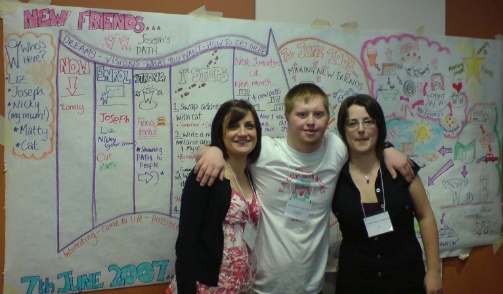 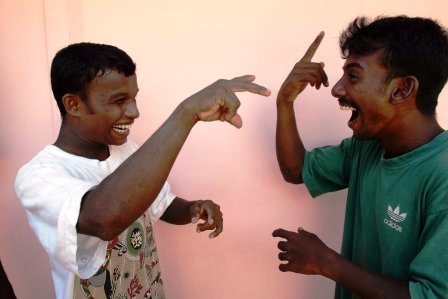 https://commonwealthdpf.org/wp-content/uploads/2020/07/CDPF-Inclusive-Education-Policy-Draft-final.docx Policy on Employment and Livelihood The Right to Work is established as a human right. “All human beings, irrespective of race, creed or sex, have the right to pursue both their material well-being and their spiritual development in conditions of freedom and dignity, of economic security and equal opportunity. The attainment of the conditions in which this shall be possible must constitute the central aim of all national and international policy”1.Yet around the world most disabled people are not in work with women more significantly affected and impoverished as a result. A recent report identified the following barriers that must be addressed if the right to work is to become a reality for the majority of disabled people.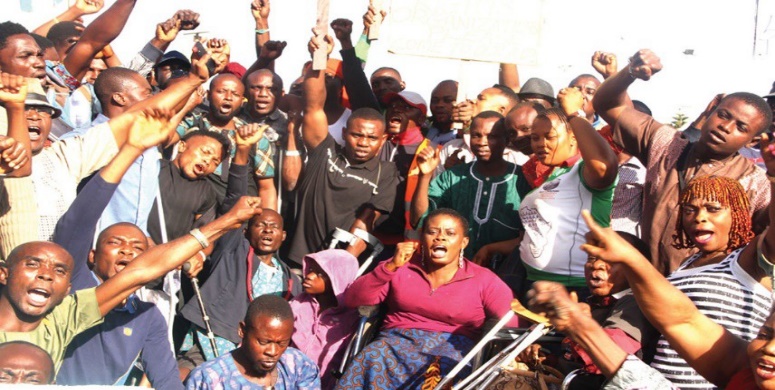 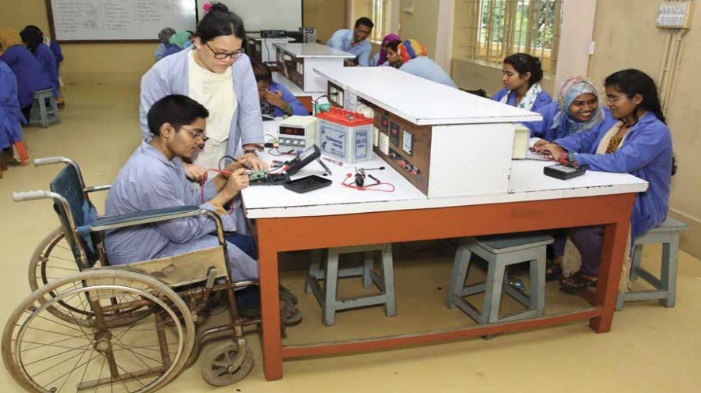 https://commonwealthdpf.org/wp-content/uploads/2020/07/CDPF-Policy-Guide-Employment-and-Disabled-People-final.docx Humanitarian Situations and Disabled PeopleSeveral international studies have indicated that disabled people face heightened levels of risk and vulnerability both during and after a disaster: “Emergencies have particularly serious consequences for persons with disabilities. New physical barriers are created and support networks are disrupted. Access to information is difficult for everyone, especially persons with sensory disabilities. Relief services are often not adapted for disabled people, who struggle to cover basic needs and become increasingly dependent on outside support.” Research shows that the mortality rate among disabled people tends to be two to four times higher than among the general population, as demonstrated in cases such as the Japan earthquake and tsunami (2011) and hurricane Katrina (2005) in the USA. Moreover, for every person who dies during a disaster, it is estimated that three people sustain an injury, many causing long-term disabilities. 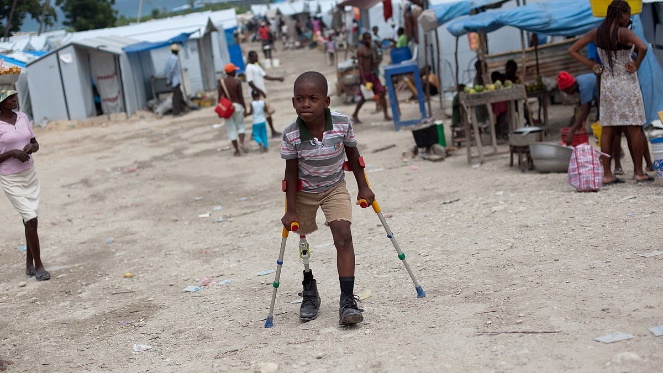 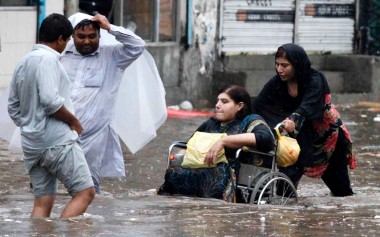 https://commonwealthdpf.org/wp-content/uploads/2020/07/CDPF-Policy-Humanitarian-Situations-and-Disabled-People-final.docx Policy on Stigma, Media and DiscriminationThe media is a powerful tool used to communicate, create and raise awareness to reach a wide audience at a given time. Disability issues and rights can therefore be very well communicated using the media to promote accurate images and voices of disabled people. In the past, media has presented disabled people negatively as objects of pity, yet they can just be portrayed as people with different needs. The media can be used to bring to the limelight how policies, plans and programmes should have an inclusive approach to disabled people as part of development.  This will ensure  that the rights of disabled people are protected and implemented. Currently, there are approximately 1 billion disabled people in the world. In developing countries, evidence shows that disabled people are disproportionately represented among the world’s poor and tend to be poorer than their non-disabled counterparts. They are excluded economically and socially which is against their human rights and presents a major development challenge. The rich diversity of our societies inclusive of all its members, disabled people can help fundamental human rights and contribute to development for all. 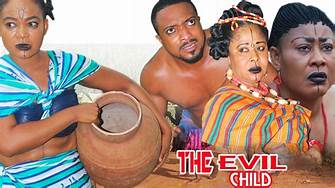 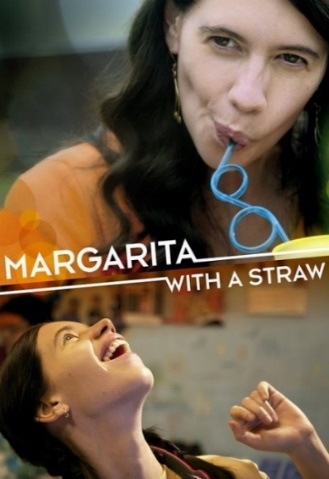 https://commonwealthdpf.org/wp-content/uploads/2020/07/CDPF-Policy-on-Stigma-Media-and-Discrimination-final.docx Disabled Women and Girls Policy PaperIt is estimated that more than one billion people in the world experience some form of long-term impairment which in combination with societal barriers limits their activities, 50% are disabled women and 80% of them are from rural areas. In Commonwealth countries disabled women and girls include those with multiple and intersecting identities, such as being from different ethnic, religious and racial backgrounds; refugee, migrant, asylum-seeking and internally displaced women; LGBTQI+ persons; women living with and affected by HIV8 ; young and older women; and widowed women, across all contexts. The CDPF supports the social model of disability and except when quoting or referencing international or national treaties or laws, we use the term ‘disabled women and girls’ or ‘disabled people’, as we have many different impairments but are united as disabled people in our opposition to societal barriers and the oppression we face. In the case of disabled women and girls, this is also the oppression of patriarchy and sexism.As a consequence of multiple identities, some disabled women and girls are pushed to the extreme margins and experience profound discriminations. Systemic barriers and exclusion lead to lower economic and social status; increased risk of violence and abuse including sexual violence; early and forced marriage discrimination as well as harmful gender-based discriminatory practices; barriers to access education, health care including sexual and reproductive health, information and services and justice, as well as civic and political participation. https://commonwealthdpf.org/wp-content/uploads/2020/07/CDPF-Disabled-Women_Paper-03-07-2020-final.docx 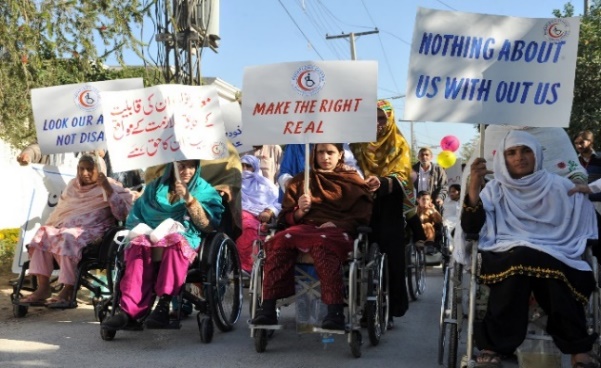 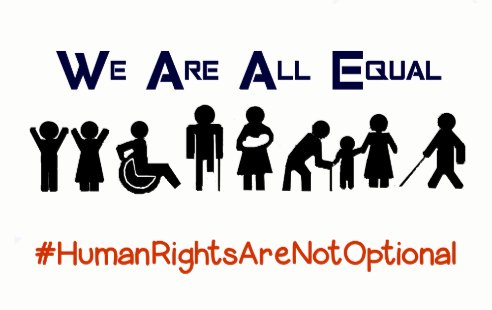 Policy on Accessibility and Assistive Technology for Disabled People A fundamental human right is for disabled people to gain access and participation on an equal level with others regardless of our impairments. Disabled people have struggled for many years to adapt society’s lived physical and information environment for this to happen. The first International Human Rights Treaty to explicitly mention it was the UN Convention on the Rights of Persons with Disabilities (UNCRPD), 2008. There had been National Laws, building codes and standards that had partially acknowledged the need for access in the previous 120 years. All of these were fought for by disabled people and their organisations and some non-disabled led charities. People with sensory impairments were in the vanguard arguing for the teaching and use of Braille, Sign Language, gaining concessions in a minority of countries, usually higher income. The provision of these means of communication were often provided in segregated, sometimes residential schools, colleges and ‘sheltered’ workplaces. The built environment, transport, libraries, shops, hospitals, schools, colleges, universities, housing, places of entertainment and political processes, indeed all of ‘normal’ human life, was not adapted for disabled people to take part. Where possible we had to be rehabilitated to be as ‘normal’ as possible. These moves were usually led by non-disabled medically trained rehabilitation professionals and they and some disabled people faced with the huge number of barriers in the   environment, designed a wide range of assistive devices to make living in an inaccessible world easier. For those of us who could not be fitted in or rehabilitated we were either abandoned to begging or later segregated in institutions. This ‘medical model’ approach usually meant a loss of autonomy and a separate ‘voice’ for disabled people. However, alongside this approach developed struggles led by disabled people for our access, autonomy and human rights. The idea that built environments, transport and systems of communication must be adapted and as renewed, universally designed, so there are no barriers, gained support in the last 50 years as disabled people and Disabled People’s Organisations (DPOs) became better at expressing our goals through ‘social model’ thinking. This set the stage for the UNCRPD and the incorporation of the ideas and principles into the Sustainable Development Goals (SDGs).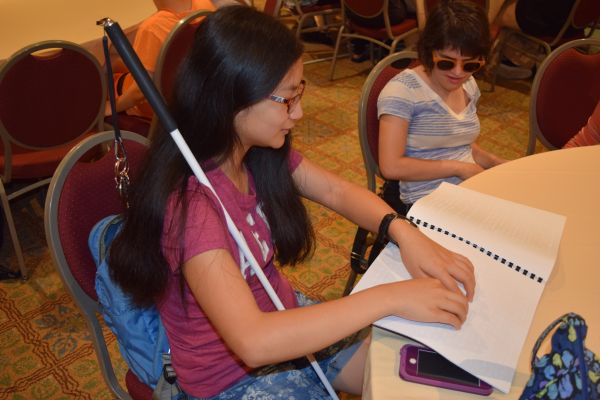 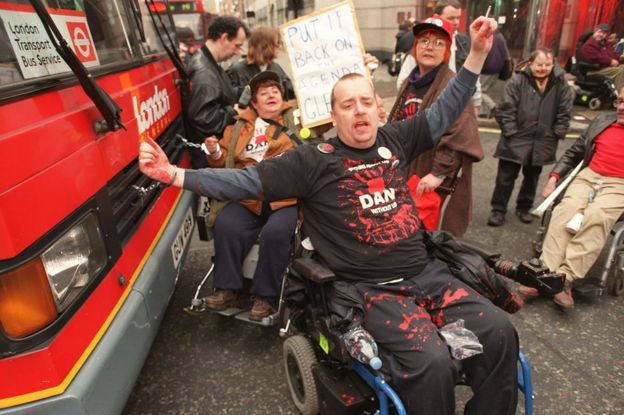 https://commonwealthdpf.org/wp-content/uploads/2020/07/Commonwealth-Disabled-People-Access-and-Assistive-Technology-final.docx Anti-Racist Statement was approved by the EC in light of Black Lives Matter and the death of George Floyd  https://commonwealthdpf.org/wp-content/uploads/2020/09/Commonwealth-Disabled-People-Anti-Racist-Statement.docxWe have agreed to set up a working group to develop a more detailed policy document and are asking members to nominate members to this working group.Commonwealth Disabled People’s Statement on combatting Racism, Supporting Black Lives Matter and accelerating race equality and decolonization of the media, culture, school and college curricula throughout the Commonwealth.“The Commonwealth Disabled People’s Forum, representing the more than 450 million disabled people in 54 countries of the Commonwealth, support the current global protests against racism. We further recognise the impact on disabled people of the history of racism in the Commonwealth and the need to challenge the impact of colonisation, dispossession, current and historical colonial acts of oppression and continuing injustice and inequality, especially to indigenous peoples. The CDPF works to ensure that measures are in place to address these issues so that reconciliation can take place.(Constitutional Object 3.i of CDPF).We further recognize and reaffirm the Lusaka Declaration of the Commonwealth Heads of Government (1979) which helped created a climate to get rid of apartheid in South Africa, but was aimed at all countries. The Declaration committed the Commonwealth:“United in our desire to rid the world of the evils of racism and racial prejudice, we proclaim our faith in the inherent dignity and worth of the human person and declare that:1. the peoples of the Commonwealth have the right to live freely in dignity and equality, without any distinction or exclusion based on race, colour, sex, descent, or national or ethnic origin;2. while everyone is free to retain diversity in his or her culture and lifestyle, this diversity does not justify the perpetuation of racial prejudice or racially discriminatory practices;3. everyone has the right to equality before the law and equal justice under the law;4. everyone has the right to effective remedies and protection against any form of discrimination based on the grounds of race, colour, sex, descent, or national or ethnic origin” and ….“We reaffirm that it is the duty of all the peoples of the Commonwealth to work together for the total eradication of the infamous policy of apartheid which is internationally recognised as a crime against the conscience and dignity of mankind and the very existence of which is an affront to humanity.We agree that everyone has the right to protection against acts of incitement to racial hatred and discrimination, whether committed by individuals, groups or other organisations.We affirm that there should be no discrimination based on race, colour, sex, descent or national or ethnic origin in the acquisition or exercise of the right to vote; in the field of civil rights or access to citizenship; or in the economic, social or cultural fields, particularly education, health, employment, occupation, housing, social security and cultural life.We attach particular importance to ensuring that children shall be protected from practices which may foster racism or racial prejudice. Children have the right to be brought up and educated in a spirit of tolerance and understanding so as to be able to contribute fully to the building of future societies based on justice and friendship.We believe that those groups in societies who may be especially disadvantaged because of residual racist attitudes are entitled to the fullest protection of the law.We recognise that the history of the Commonwealth and its diversity require that special attention should be paid to the problems of indigenous minorities. We recognise that the same special attention should be paid to the problems of immigrants, immigrant workers and refugees”.The CDPF recognise that 40 years of free market economics, globalisation and COVID-19 have acted to increase racism and further marginalise many social groups, especially disabled people and that false science and outdated racist tropes and stereotypes are again circulating in the media magnified by the new largely uncontrolled social media.The CDPF calls on all civil society organisations and the leaders of Commonwealth countries to:- Declare their support for ‘Black Lives Matter’ and promote racial and ethnic harmony .Work with community organisations and educators to decolonise school and college curricula. Ensure that galleries, museums and public statues recount the real history of colonialism, slavery and empire.Promote a spirit of peace, environmental sustainability, reconciliation and collaboration.Ensure reparations are made to indigenous and minority ethnic peoples wronged by colonialism.Ensure laws are in place and prosecutions carried out to those who peddle race hatred.Governments to challenge institutional racism in the police and other state agencies.Ongoing equality training is established for all Parliamentarians, civil servants, professionals and business managers”.Funding and Budget We encountered difficulties in restarting the CDPF. It was agreed to hold the launch at the same time as the Conference of State Parties (COSP) to the UN Convention on the Rights of Persons with Disabilities (CRPD). The United States State Department was not helpful, with 7 delegates from 4 countries not being granted visas. Getting and holding a grant from the Disability Rights Fund required us to have a fiscal partner with proven financial accounting systems and willing to partner the CDPF in its endeavours. We were very pleased when International Action on Disability and Development (ADD) agreed to be our partners. They signed a Memorandum of Understanding with CDPF. Jimmy Innes, CEO of ADD, is a Trustee of CDPF and can attend F&GP and Executive Committee Ex-Officio. Securing funding was difficult, but with the assistance of UK DFID we were able to secure a grant of $192,000 in Year 1 and $220,000 in Year 2, from the Commonwealth fund of the Disability Rights Fund. The first year’s Grant ran from 1st March up until the end of August 2019 ($192,000) and covered the organising costs for the General Assembly which were for organising, getting delegates and their personal assistants to travel to and from New York, access costs, insurance, visas, legal and contingency ($175,250 allocated). Recompense went towards time for the Organiser Richard Rieser to his organisation World of Inclusion Ltd (Richard was previously Treasurer and UK Link of CDPF). The Organiser’s role was to build membership, organise content and speakers at meetings, set up electronic newsletter and website convene telephone conferences of executive, produce and distribute minutes and seek further funding (all of which were achieved) ($7,500). After the General Assembly Richard was elected General Secretary. ADD received a contribution to salary of Gemma White at ADD who acted as administrator and for accounts ($7,500). This did not compensate for time involved and was substantially increased in 2nd year’s grant.CDPF were also pleased that Layne Robinson of Commonwealth Secretariat agreed to fund a side meeting at the United Nations on 12th June with a grant of £10,000 ($12,600) and that the Disability Rights Fund funded our Reception after the Relaunch Conference ($4000). Unfortunately, to date the Commonwealth Secretariat have not paid the £10,000 and this has left ADD to fund the shortfall. Getting a suitable venue for a day long re-launch Conference proved difficult at the United Nations during the COSPs, but the Ford Foundation provided us with excellent accessible and hi-tech meeting facilities, for which we are very grateful.We applied and were successful in getting a 2nd year Grant from DRF of $220,000. This was originally to run from October 2019 to 31st August 2020. It was to cover ongoing organising and administration costs; a face to face Executive Committee Meeting in February 2020, organising a training event before Commonwealth Heads of Government Conference in Kigali, Rwanda and for delegates to attend the various CHOGM Fora. The first part of the grant was carried out according to plan with a series of on-line Policy Sub-Committees, Finance and General Purpose and Executive Committees continuing membership recruitment and a successful Executive Committee in Malta.We were to be paid this grant in three tranches. The first to the end of March 2020 was paid and spent on administration, organising and the costs of the event in Malta ($93,700).However, by the middle of March 2020, it was becoming clear that the Covid-19 Pandemic would change both our plans and our activities. A series of online meetings, exchange of e-mails with executive members and the Disability Rights Fund telling us they would not fund face to face meetings and suggesting we shift to Covid-19 as our main activity, led to a proposal to change and extend our grant to the end of August 2021.We requested a no-cost extension of the grant to August 2021. This is because it is not at all clear what will happen in the next year. This has been granted.We asked DRF that the remaining grant funds be paid in two tranches, the first tranche of $54,500 to be paid as soon as possible to cover :The engaging of more human resources on COVID 19, increase daily rate of the Gen Sec ($250 to $275) and increase the days by 35 in addition to existing 45.  As we are holding more online meetings we need access in terms of sign language and captioning for those attending to have equality.We need to purchase the capacity for IT meetings, webinars and internet videos and for this we need the services of a web-site builder and IT technician on a sessional basis.Engage on a part time basis a COVID Information Officer ($10,000 will provide 10 hours a week for 60 weeks.) This person will also assist on implementation of SDGs and UNCRPD information.ADD International will continue to provide our main admin support, accounting and organizing meetings through the great support of Gemma White. (This is the $20,000 fee and $6,500 fee). We are asking for these to be paid in full in this tranche together with the contingency. This has been agreed with the Disability Rights Fund. Due to administrative glitches not paid until September 2020 in the sum of $54,500. This has not stopped these activities going forward.Later in 2020/2021, once the situation regarding COVID and travel is clearer, we will submit a second project change form, at which time we will request for the second and final tranche of funds to be released. ( $72,500).  We anticipate likely requesting revision of those funds along the following lines:to develop a programme of online capacity building for the members of the CDPF with a focus on youth and women and developing leadership skills;to be used for delegates to attend face to face international meetings if and when this is possible and necessary, including the postponed CHOGM and United Nations Conference of State Parties; to cover on-going secretariat expenses as well as other initiatives that may become apparent.Therefore of the 2nd Year Grant we have received $148,200 by September 2020.Draft Accounts Negative means ADD funds have been used while awaiting re-payment from Commonwealth Secretariat and Disability Rights Fund Inclusive EducationWomen and GirlsEmployment & LivelihoodStigma, Media & DiscriminationHumanitarian SituationsAssistive TechnologyIncome and Expenditure For the period March 2019 to December 2019Income and Expenditure For the period March 2019 to December 2019Project 1Project 1Project 2TOTALDRFCommonwealth SecretariatDRFStatement of Financial ActivitiesIncome$197,711.00$12,927.50$93,000.00$303,638.50Expenditure-$190,981.82-$12,947.88-$7,437.61-$211,367.31*Net movement in funds$6,729.18-$20.38$85,562.39$92,271.19Funder Balance at 1st March 2019$0.00$0.00$0.00$0.00Funder Balance at 31st December 2019$6,729.18-$20.38$85,562.39$92,271.19Balance SheetBank (included in ADD USD Account)$6,729.18-$12,947.88$85,562.39$79,343.69Debtor: accrued income$12,927.50$12,927.50Total net assets$6,729.18-$20.38$85,562.39$92,271.19Represented byRestricted Funds$6,729.18-$20.38$85,562.39$92,271.19Income and Expenditure For the period January 2020 to August 2020Income and Expenditure For the period January 2020 to August 2020Project 1Project 1Project 2TOTALDRFCommonwealth SecretariatDRFStatement of Financial ActivitiesIncome$0.00$0.00$0.00$0.00Expenditure$0.00$0.00-$90,341.30-$90,341.30*Net movement in funds$0.00$0.00-$90,341.30-$90,341.30Funder Balance at 1st January 2020$6,729.18-$20.38$85,562.39$92,271.19Funder Balance at 31st August 2020$6,729.18-$20.38-$4,778.91$1,929.89Balance SheetBank (included in ADD USD Account)$6,729.18-$12,947.88-$4,778.91-$10,997.61*Debtor: accrued income$12,927.50$12,927.50Total net assets$6,729.18-$20.38-$4,778.91$1,929.89Represented byRestricted Funds$6,729.18-$20.38-$4,778.91$1,929.89